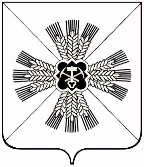 РОССИЙСКАЯ ФЕДЕРАЦИЯКЕМЕРОВСКАЯ ОБЛАСТЬПРОМЫШЛЕННОВСКИЙ МУНИЦИПАЛЬНЫЙ РАЙОНПРОМЫШЛЕННОВСКОЕ ГОРОДСКОЕ ПОСЕЛЕНИЕСОВЕТ НАРОДНЫХ ДЕПУТАТОВПРОМЫШЛЕННОВСКОГО ГОРОДСКОГО ПОСЕЛЕНИЯ 3-созыв,     50 -е заседаниеРЕШЕНИЕот 04.12.2018 № 118   пгт. ПромышленнаяО проекте решения «О бюджете Промышленновского городского поселения на 2019 год и на плановый период 2020 и 2021 годов» иназначении публичных слушанийРуководствуясь ст. 52 Федерального закона от 06.10.2003 № 131-ФЗ «Об общих принципах организации местного самоуправления в Российской Федерации», Уставом Промышленновского городского поселения, Решением  Совета народных депутатов Промышленновского городского поселения от 09.11.2005 № 5 «О порядке организации и проведения публичных слушаний», Совет народных депутатов Промышленновского городского поселенияРЕШИЛ:1. Принять проект решения «О бюджете  Промышленновского городского поселения  на 2019 год и на плановый период 2020 и 2021 годов» (приложение 1-8).2. Утвердить Порядок  учета предложений по проекту решения Совета народных депутатов Промышленновского городского поселения «О  бюджете Промышленновского городского поселения на 2019 год и на плановый период 2020 и 2021 годов» и назначении публичных слушаний (приложение 9).3. Назначить публичные слушания по проекту решения «О бюджете Промышленновского городского поселения на 2019 год и на плановый период 2020 и 2021 годов»  на 21.12.2017 в 1400 часов по адресу: Кемеровская область, Промышленновский район,  пгт. Промышленная, ул. Кооперативная, д. 2, в форме слушаний по проектам правовых актов в органе местного самоуправления.4. Создать комиссию по организации и проведению публичных слушаний и учету предложений по проекту решения Совета народных депутатов Промышленновского городского поселения «О бюджете Промышленновского городского поселения на 2019 год и на плановый период 2020 и 2021 годов» в следующем составе:5. Настоящее решение подлежит обнародованию на официальном сайте администрации Промышленновского муниципального района на странице Промышленновского городского поселения.6. Контроль за исполнением возложить на председателя комиссии по вопросам бюджета, налоговой политики и финансам (Т.А. Воронковой).7. Настоящее решение вступает в силу со дня подписания.Статья 1. Основные характеристики бюджета Промышленновского городского поселения на 2019 год и на плановый период 2020 и 2021 годов.1.Утвердить основные характеристики бюджета   Промышленновского городского поселения  на 2019 год: общий объем доходов бюджета Промышленновского городского поселения в сумме 69 913,2 тыс. рублей;          общий объем расходов бюджета Промышленновского городского поселения  в       сумме 69 913,2 тыс. рублей.2. Утвердить основные характеристики бюджета Промышленновского городского поселения на 2020 и на 2021 годов:общий объем доходов бюджета Промышленновского городского поселения на 2020 год в сумме 65 893,5 тыс. рублей и на 2021 год в сумме 69 384,1 тыс. рублей, общий объем расходов бюджета Промышленновского городского поселения на 2020 год в сумме 65  893,5тыс. рублей и на 2021 год в сумме 69 384,1 тыс. рублейСтатья 2. Нормативы распределения доходов в бюджет поселения на 2019 год и на плановый период 2020 и 2021 годов.  	 Утвердить нормативы распределения доходов в бюджет Промышленновского городского поселения на 2019 год и  на плановый период 2020 и 2021, согласно приложению 2 к настоящему Решению.Статья 3. Главные администраторы доходов бюджета. Утвердить перечень главных администраторов доходов бюджета  Промышленновского городского бюджета, закрепляемые за ними виды (подвиды) доходов бюджета городского поселения  согласно приложению 3 к настоящему Решению.Статья 4. Прогнозируемые доходы бюджета Промышленновского городского поселения на 2019 год и на плановый период 2020 и 2021 годов.Утвердить прогнозируемые доходы бюджета Промышленновского городского поселения на 2019 год и на плановый период 2020 и 2021 годов,  согласно приложению  4 к настоящему Решению.Статья 5. Перечень и коды целевых статей расходов бюджета  Промышленновского городского поселенияУтвердить перечень и коды целевых статей расходов бюджета  Промышленновского городского поселения  согласно приложению 5 к настоящему Решению.Статья 6. Бюджетные ассигнования бюджета Промышленновского городского поселения на 2019 год и на плановый период 2020 и 2021 годовУтвердить распределение бюджетных ассигнований бюджета Промышленновского городского поселения по целевым статьям (муниципальным программам и непрограммным направлениям деятельности), группам и подгруппам видам расходов классификации расходов бюджетов на 2019 год и на плановый период 2020 и 2021 годов согласно приложению 6 к настоящему Решению.Утвердить распределение бюджетных ассигнований  бюджета Промышленновского городского поселения по разделам, подразделам классификации расходов бюджетов на 2019 год и на плановый период 2020 и 2021 годов  согласно приложению  7 к настоящему Решению.Утвердить ведомственную структуру расходов на 2019 год и на плановый период 2020 и 2021 годов согласно приложению 8  к настоящему решению Статья 7. Условно утвержденные расходыУтвердить общий объем условно утвержденных расходов бюджета Промышленновского городского поселения на 2020 год в сумме 1 647,3 тыс. рублей и на 2021 год в сумме 3 469,2тыс. рублей.Статья 8. Резервный фонд  Утвердить размер резервного фонда администрации Промышленновского городского поселения на 2019 год в сумме 50 тыс. рублей, на 2020 в сумме 50 тыс. рублей и на 2021 год в сумме 50 тыс. рублей.Статья 9. Дорожный фонд Промышленновского  городского поселенияУтвердить объем бюджетных ассигнований дорожного фонда Промышленновского городского поселения  на 2019 год в сумме 4 853,0 тыс. рублей, на 2020 год в сумме 6378,0 тыс. рублей, на 2021 год в сумме 9135,0 тыс. рублей.Статья 10. Межбюджетные трансферты на 2019 год и на плановый период 2020 и 2021 годов.Утвердить общий объем межбюджетных трансфертов, получаемых из районного бюджета на 2019 год в сумме 21588,2 тыс. рублей, на  2020 год в сумме 14698,5 тыс. рублей, на 2021 год в сумме 14676,1 тыс. рублей.Утвердить общий объем межбюджетных трансфертов, предоставляемых бюджету муниципального образования  Промышленновского муниципального района на 2019 год в сумме 21 341,1 тыс. рублей.Приложение № 9                                                                                            к  решению от     04.12. 2018 № 118  Совета народных депутатов Промышленновского городского поселения О проекте решения "О бюджете Промышленновского городского   поселения на 2019 год и на плановый период 2020 и 2021 годов"          и назначении публичных слушанийПОРЯДОКучета предложений по проекту решения Совета народных депутатов Промышленновского городского поселения «О бюджете Промышленновского городского поселения на 2019 год и на плановый период 2020 и 2021 годов» и участия граждан в его обсужденииПредложения граждан по проекту решения принимаются в течение 30 дней со дня опубликования проекта решения.Предложения по проекту решения принимаются от граждан, проживающих на территории Промышленновского городского поселения, обладающих избирательным правом.Предложения должны быть оформлены в письменном виде.Предложения принимаются Советом народных депутатов Промышленновского городского поселения в рабочие дни с 9-00 до 16-00 по адресу: 652390, Кемеровская область, Промышленновский район, пгт. Промышленная, ул. Кооперативная, 2, телефон для справок: (838442) 7-46-35.Предложения граждан, поступившие в срок, указанный в п. 1 настоящего Порядка, рассматриваются рабочей комиссией.Предложения граждан, поступившие с нарушением срока, порядка и формы подачи предложений, по решению рабочей комиссии могут быть оставлены без рассмотрения.По итогам рассмотрения каждого из поступивших предложений рабочая комиссия принимает решение о рекомендации его к принятию либо отклонению.Проект решения Совета народных депутатов Промышленновского городского поселения «О бюджете Промышленновского городского поселения на 2019 год и на плановый период 2020 и 2021 годов», а также предложения граждан по проекту решения с заключением рабочей комиссии вносится на сессию, созываемую в срок не ранее 30 дней после опубликования проекта решения.Граждане, направившие предложения, вправе участвовать при их рассмотрении на заседаниях рабочей комиссии и в публичных слушаниях, проводимых Советом народных депутатов Промышленновского городского поселения.Председатель комиссии: Воронкова Татьяна Алексеевна– председатель комиссии по  вопросам бюджета, налоговой политики и финансам Совета народных депутатов Промышленновского городского  поселения    Секретарь комиссии:Хвастунова Ольга Владимировна– главный специалист администрации Промышленновского городского поселенияЧлены комиссии:Черданцева Ольга Георгиевна– начальник экономического отдела администрации Промышленновскому городского поселенияДзалбо Дмитрий Валерьевич- заместитель главы Промышленновского городского поселения Горемыкина Ирина Владимировна          - председатель комиссии по  социальным вопросам  Совета народных  депутатов  Промышленновского                                            городского поселения                                                Председатель Совета народных депутатовПромышленновского городского поселенияС.Ю. МеренковаГлаваПромышленновского городского поселенияД.А. ДроботПриложение №1	к  решению от 04.12.2018 № 118	к  решению от 04.12.2018 № 118 Совета  народных депутатовПромышленновского городского поселенияО проекте решения "О бюджете Промышленновскогогородского   поселения на 2019 год ина плановый период 2020 и 2021 годов"О проекте решения "О бюджете Промышленновскогогородского   поселения на 2019 год ина плановый период 2020 и 2021 годов"и назначении публичных слушанийПриложение №2к  решению от 04.12.2018 № 118                                                                                                               Совета народных депутатов Промышленновского городского  поселенияО проекте решения "О бюджете Промышленновского городского   поселения на 2019 год и на плановый период 2020 и 2021 годов"                                           и назначении публичных слушанийПриложение №2к  решению от 04.12.2018 № 118                                                                                                               Совета народных депутатов Промышленновского городского  поселенияО проекте решения "О бюджете Промышленновского городского   поселения на 2019 год и на плановый период 2020 и 2021 годов"                                           и назначении публичных слушанийПриложение №2к  решению от 04.12.2018 № 118                                                                                                               Совета народных депутатов Промышленновского городского  поселенияО проекте решения "О бюджете Промышленновского городского   поселения на 2019 год и на плановый период 2020 и 2021 годов"                                           и назначении публичных слушанийПриложение №2к  решению от 04.12.2018 № 118                                                                                                               Совета народных депутатов Промышленновского городского  поселенияО проекте решения "О бюджете Промышленновского городского   поселения на 2019 год и на плановый период 2020 и 2021 годов"                                           и назначении публичных слушанийПриложение №2к  решению от 04.12.2018 № 118                                                                                                               Совета народных депутатов Промышленновского городского  поселенияО проекте решения "О бюджете Промышленновского городского   поселения на 2019 год и на плановый период 2020 и 2021 годов"                                           и назначении публичных слушанийПриложение №2к  решению от 04.12.2018 № 118                                                                                                               Совета народных депутатов Промышленновского городского  поселенияО проекте решения "О бюджете Промышленновского городского   поселения на 2019 год и на плановый период 2020 и 2021 годов"                                           и назначении публичных слушанийПриложение №2к  решению от 04.12.2018 № 118                                                                                                               Совета народных депутатов Промышленновского городского  поселенияО проекте решения "О бюджете Промышленновского городского   поселения на 2019 год и на плановый период 2020 и 2021 годов"                                           и назначении публичных слушанийПриложение №2к  решению от 04.12.2018 № 118                                                                                                               Совета народных депутатов Промышленновского городского  поселенияО проекте решения "О бюджете Промышленновского городского   поселения на 2019 год и на плановый период 2020 и 2021 годов"                                           и назначении публичных слушанийПриложение №2к  решению от 04.12.2018 № 118                                                                                                               Совета народных депутатов Промышленновского городского  поселенияО проекте решения "О бюджете Промышленновского городского   поселения на 2019 год и на плановый период 2020 и 2021 годов"                                           и назначении публичных слушанийПриложение №2к  решению от 04.12.2018 № 118                                                                                                               Совета народных депутатов Промышленновского городского  поселенияО проекте решения "О бюджете Промышленновского городского   поселения на 2019 год и на плановый период 2020 и 2021 годов"                                           и назначении публичных слушанийПриложение №2к  решению от 04.12.2018 № 118                                                                                                               Совета народных депутатов Промышленновского городского  поселенияО проекте решения "О бюджете Промышленновского городского   поселения на 2019 год и на плановый период 2020 и 2021 годов"                                           и назначении публичных слушанийПриложение №2к  решению от 04.12.2018 № 118                                                                                                               Совета народных депутатов Промышленновского городского  поселенияО проекте решения "О бюджете Промышленновского городского   поселения на 2019 год и на плановый период 2020 и 2021 годов"                                           и назначении публичных слушанийПриложение №2к  решению от 04.12.2018 № 118                                                                                                               Совета народных депутатов Промышленновского городского  поселенияО проекте решения "О бюджете Промышленновского городского   поселения на 2019 год и на плановый период 2020 и 2021 годов"                                           и назначении публичных слушанийПриложение №2к  решению от 04.12.2018 № 118                                                                                                               Совета народных депутатов Промышленновского городского  поселенияО проекте решения "О бюджете Промышленновского городского   поселения на 2019 год и на плановый период 2020 и 2021 годов"                                           и назначении публичных слушанийПриложение №2к  решению от 04.12.2018 № 118                                                                                                               Совета народных депутатов Промышленновского городского  поселенияО проекте решения "О бюджете Промышленновского городского   поселения на 2019 год и на плановый период 2020 и 2021 годов"                                           и назначении публичных слушанийПриложение №2к  решению от 04.12.2018 № 118                                                                                                               Совета народных депутатов Промышленновского городского  поселенияО проекте решения "О бюджете Промышленновского городского   поселения на 2019 год и на плановый период 2020 и 2021 годов"                                           и назначении публичных слушанийПриложение №2к  решению от 04.12.2018 № 118                                                                                                               Совета народных депутатов Промышленновского городского  поселенияО проекте решения "О бюджете Промышленновского городского   поселения на 2019 год и на плановый период 2020 и 2021 годов"                                           и назначении публичных слушанийПриложение №2к  решению от 04.12.2018 № 118                                                                                                               Совета народных депутатов Промышленновского городского  поселенияО проекте решения "О бюджете Промышленновского городского   поселения на 2019 год и на плановый период 2020 и 2021 годов"                                           и назначении публичных слушанийПриложение №2к  решению от 04.12.2018 № 118                                                                                                               Совета народных депутатов Промышленновского городского  поселенияО проекте решения "О бюджете Промышленновского городского   поселения на 2019 год и на плановый период 2020 и 2021 годов"                                           и назначении публичных слушанийПриложение №2к  решению от 04.12.2018 № 118                                                                                                               Совета народных депутатов Промышленновского городского  поселенияО проекте решения "О бюджете Промышленновского городского   поселения на 2019 год и на плановый период 2020 и 2021 годов"                                           и назначении публичных слушанийНормативы распределения доходов в бюджет Промышленновского городского поселения на 2019 год и на плановый период 2020 и 2021 годовНормативы распределения доходов в бюджет Промышленновского городского поселения на 2019 год и на плановый период 2020 и 2021 годовНормативы распределения доходов в бюджет Промышленновского городского поселения на 2019 год и на плановый период 2020 и 2021 годовНормативы распределения доходов в бюджет Промышленновского городского поселения на 2019 год и на плановый период 2020 и 2021 годовНормативы распределения доходов в бюджет Промышленновского городского поселения на 2019 год и на плановый период 2020 и 2021 годовНормативы распределения доходов в бюджет Промышленновского городского поселения на 2019 год и на плановый период 2020 и 2021 годовНормативы распределения доходов в бюджет Промышленновского городского поселения на 2019 год и на плановый период 2020 и 2021 годовНормативы распределения доходов в бюджет Промышленновского городского поселения на 2019 год и на плановый период 2020 и 2021 годовНормативы распределения доходов в бюджет Промышленновского городского поселения на 2019 год и на плановый период 2020 и 2021 годовКод бюджетной классификации Российской ФедерацииКод бюджетной классификации Российской ФедерацииКод бюджетной классификации Российской ФедерацииКод бюджетной классификации Российской ФедерацииНаименование доходаНаименование доходаНаименование доходагородское поселениегородское поселениеВ ЧАСТИ ПОГАШЕНИЯ ЗАДОЛЖЕННОСТИ ПРОШЛЫХ ЛЕТ ПО ОТДЕЛЬНЫМ ВИДАМ НАЛОГОВ, А ТАКЖЕ В ЧАСТИ ПОГАШЕНИЯ ЗАДОЛЖЕННОСТИ И ПЕРЕРАСЧЕТОВ ПО ОТМЕНЕННЫМ НАЛОГАМ, СБОРАМ И ИНЫМ ОБЯЗАТЕЛЬНЫМ ПЛАТЕЖАМВ ЧАСТИ ПОГАШЕНИЯ ЗАДОЛЖЕННОСТИ ПРОШЛЫХ ЛЕТ ПО ОТДЕЛЬНЫМ ВИДАМ НАЛОГОВ, А ТАКЖЕ В ЧАСТИ ПОГАШЕНИЯ ЗАДОЛЖЕННОСТИ И ПЕРЕРАСЧЕТОВ ПО ОТМЕНЕННЫМ НАЛОГАМ, СБОРАМ И ИНЫМ ОБЯЗАТЕЛЬНЫМ ПЛАТЕЖАМВ ЧАСТИ ПОГАШЕНИЯ ЗАДОЛЖЕННОСТИ ПРОШЛЫХ ЛЕТ ПО ОТДЕЛЬНЫМ ВИДАМ НАЛОГОВ, А ТАКЖЕ В ЧАСТИ ПОГАШЕНИЯ ЗАДОЛЖЕННОСТИ И ПЕРЕРАСЧЕТОВ ПО ОТМЕНЕННЫМ НАЛОГАМ, СБОРАМ И ИНЫМ ОБЯЗАТЕЛЬНЫМ ПЛАТЕЖАМВ ЧАСТИ ПОГАШЕНИЯ ЗАДОЛЖЕННОСТИ ПРОШЛЫХ ЛЕТ ПО ОТДЕЛЬНЫМ ВИДАМ НАЛОГОВ, А ТАКЖЕ В ЧАСТИ ПОГАШЕНИЯ ЗАДОЛЖЕННОСТИ И ПЕРЕРАСЧЕТОВ ПО ОТМЕНЕННЫМ НАЛОГАМ, СБОРАМ И ИНЫМ ОБЯЗАТЕЛЬНЫМ ПЛАТЕЖАМВ ЧАСТИ ПОГАШЕНИЯ ЗАДОЛЖЕННОСТИ ПРОШЛЫХ ЛЕТ ПО ОТДЕЛЬНЫМ ВИДАМ НАЛОГОВ, А ТАКЖЕ В ЧАСТИ ПОГАШЕНИЯ ЗАДОЛЖЕННОСТИ И ПЕРЕРАСЧЕТОВ ПО ОТМЕНЕННЫМ НАЛОГАМ, СБОРАМ И ИНЫМ ОБЯЗАТЕЛЬНЫМ ПЛАТЕЖАМВ ЧАСТИ ПОГАШЕНИЯ ЗАДОЛЖЕННОСТИ ПРОШЛЫХ ЛЕТ ПО ОТДЕЛЬНЫМ ВИДАМ НАЛОГОВ, А ТАКЖЕ В ЧАСТИ ПОГАШЕНИЯ ЗАДОЛЖЕННОСТИ И ПЕРЕРАСЧЕТОВ ПО ОТМЕНЕННЫМ НАЛОГАМ, СБОРАМ И ИНЫМ ОБЯЗАТЕЛЬНЫМ ПЛАТЕЖАМВ ЧАСТИ ПОГАШЕНИЯ ЗАДОЛЖЕННОСТИ ПРОШЛЫХ ЛЕТ ПО ОТДЕЛЬНЫМ ВИДАМ НАЛОГОВ, А ТАКЖЕ В ЧАСТИ ПОГАШЕНИЯ ЗАДОЛЖЕННОСТИ И ПЕРЕРАСЧЕТОВ ПО ОТМЕНЕННЫМ НАЛОГАМ, СБОРАМ И ИНЫМ ОБЯЗАТЕЛЬНЫМ ПЛАТЕЖАМВ ЧАСТИ ПОГАШЕНИЯ ЗАДОЛЖЕННОСТИ ПРОШЛЫХ ЛЕТ ПО ОТДЕЛЬНЫМ ВИДАМ НАЛОГОВ, А ТАКЖЕ В ЧАСТИ ПОГАШЕНИЯ ЗАДОЛЖЕННОСТИ И ПЕРЕРАСЧЕТОВ ПО ОТМЕНЕННЫМ НАЛОГАМ, СБОРАМ И ИНЫМ ОБЯЗАТЕЛЬНЫМ ПЛАТЕЖАМВ ЧАСТИ ПОГАШЕНИЯ ЗАДОЛЖЕННОСТИ ПРОШЛЫХ ЛЕТ ПО ОТДЕЛЬНЫМ ВИДАМ НАЛОГОВ, А ТАКЖЕ В ЧАСТИ ПОГАШЕНИЯ ЗАДОЛЖЕННОСТИ И ПЕРЕРАСЧЕТОВ ПО ОТМЕНЕННЫМ НАЛОГАМ, СБОРАМ И ИНЫМ ОБЯЗАТЕЛЬНЫМ ПЛАТЕЖАМ1 09 04053 13 0000 1101 09 04053 13 0000 1101 09 04053 13 0000 1101 09 04053 13 0000 110Земельный налог (по обязательствам, возникшим до 1 января 2006 года), мобилизуемый на территориях городских поселенийЗемельный налог (по обязательствам, возникшим до 1 января 2006 года), мобилизуемый на территориях городских поселенийЗемельный налог (по обязательствам, возникшим до 1 января 2006 года), мобилизуемый на территориях городских поселений100100В ЧАСТИ ДОХОДОВ ОТ ИСПОЛЬЗОВАНИЯ ИМУЩЕСТВА, НАХОДЯЩЕГОСЯ В ГОСУДАРСТВЕННОЙ И МУНИЦИПАЛЬНОЙ СОБСТВЕННОСТИВ ЧАСТИ ДОХОДОВ ОТ ИСПОЛЬЗОВАНИЯ ИМУЩЕСТВА, НАХОДЯЩЕГОСЯ В ГОСУДАРСТВЕННОЙ И МУНИЦИПАЛЬНОЙ СОБСТВЕННОСТИВ ЧАСТИ ДОХОДОВ ОТ ИСПОЛЬЗОВАНИЯ ИМУЩЕСТВА, НАХОДЯЩЕГОСЯ В ГОСУДАРСТВЕННОЙ И МУНИЦИПАЛЬНОЙ СОБСТВЕННОСТИВ ЧАСТИ ДОХОДОВ ОТ ИСПОЛЬЗОВАНИЯ ИМУЩЕСТВА, НАХОДЯЩЕГОСЯ В ГОСУДАРСТВЕННОЙ И МУНИЦИПАЛЬНОЙ СОБСТВЕННОСТИВ ЧАСТИ ДОХОДОВ ОТ ИСПОЛЬЗОВАНИЯ ИМУЩЕСТВА, НАХОДЯЩЕГОСЯ В ГОСУДАРСТВЕННОЙ И МУНИЦИПАЛЬНОЙ СОБСТВЕННОСТИВ ЧАСТИ ДОХОДОВ ОТ ИСПОЛЬЗОВАНИЯ ИМУЩЕСТВА, НАХОДЯЩЕГОСЯ В ГОСУДАРСТВЕННОЙ И МУНИЦИПАЛЬНОЙ СОБСТВЕННОСТИВ ЧАСТИ ДОХОДОВ ОТ ИСПОЛЬЗОВАНИЯ ИМУЩЕСТВА, НАХОДЯЩЕГОСЯ В ГОСУДАРСТВЕННОЙ И МУНИЦИПАЛЬНОЙ СОБСТВЕННОСТИВ ЧАСТИ ДОХОДОВ ОТ ИСПОЛЬЗОВАНИЯ ИМУЩЕСТВА, НАХОДЯЩЕГОСЯ В ГОСУДАРСТВЕННОЙ И МУНИЦИПАЛЬНОЙ СОБСТВЕННОСТИВ ЧАСТИ ДОХОДОВ ОТ ИСПОЛЬЗОВАНИЯ ИМУЩЕСТВА, НАХОДЯЩЕГОСЯ В ГОСУДАРСТВЕННОЙ И МУНИЦИПАЛЬНОЙ СОБСТВЕННОСТИ1 11 02033 13 0000 1201 11 02033 13 0000 1201 11 02033 13 0000 1201 11 02033 13 0000 120Доходы от размещения временно свободных средств бюджетов городских поселенийДоходы от размещения временно свободных средств бюджетов городских поселенийДоходы от размещения временно свободных средств бюджетов городских поселений1001001 11 05025 13 0000 1201 11 05025 13 0000 1201 11 05025 13 0000 1201 11 05025 13 0000 120Доходы, получаемые в виде арендной платы, а также средства от продажи права на заключение договоров аренды за земли, находящиеся в собственности городских поселений (за исключением земельных участков муниципальных бюджетных и автономных учреждений)Доходы, получаемые в виде арендной платы, а также средства от продажи права на заключение договоров аренды за земли, находящиеся в собственности городских поселений (за исключением земельных участков муниципальных бюджетных и автономных учреждений)Доходы, получаемые в виде арендной платы, а также средства от продажи права на заключение договоров аренды за земли, находящиеся в собственности городских поселений (за исключением земельных участков муниципальных бюджетных и автономных учреждений)1001001 11 05026 13 0000 1201 11 05026 13 0000 1201 11 05026 13 0000 1201 11 05026 13 0000 120Доходы, получаемые в виде арендной платы за земельные участки, которые расположены в границах городских поселений, находятся в федеральной собственности и осуществление полномочий по управлению и распоряжению которыми передано органам государственной власти субъектов Российской Федерации, а также средства от продажи права на заключение договоров аренды указанных земельных участковДоходы, получаемые в виде арендной платы за земельные участки, которые расположены в границах городских поселений, находятся в федеральной собственности и осуществление полномочий по управлению и распоряжению которыми передано органам государственной власти субъектов Российской Федерации, а также средства от продажи права на заключение договоров аренды указанных земельных участковДоходы, получаемые в виде арендной платы за земельные участки, которые расположены в границах городских поселений, находятся в федеральной собственности и осуществление полномочий по управлению и распоряжению которыми передано органам государственной власти субъектов Российской Федерации, а также средства от продажи права на заключение договоров аренды указанных земельных участков50501 11 05313 13 0000 1201 11 05313 13 0000 1201 11 05313 13 0000 1201 11 05313 13 0000 120Плата по соглашениям об установлении сервитута, заключенным органами местного самоуправления муниципальных районов, государственными или муниципальными предприятиями либо государственными или муниципальными учреждениями в отношении земельных участков, государственная собственность на которые не разграничена и которые расположены в границах городских поселенийПлата по соглашениям об установлении сервитута, заключенным органами местного самоуправления муниципальных районов, государственными или муниципальными предприятиями либо государственными или муниципальными учреждениями в отношении земельных участков, государственная собственность на которые не разграничена и которые расположены в границах городских поселенийПлата по соглашениям об установлении сервитута, заключенным органами местного самоуправления муниципальных районов, государственными или муниципальными предприятиями либо государственными или муниципальными учреждениями в отношении земельных участков, государственная собственность на которые не разграничена и которые расположены в границах городских поселений50501 11 05314 13 0000 1201 11 05314 13 0000 1201 11 05314 13 0000 1201 11 05314 13 0000 120Плата по соглашениям об установлении сервитута, заключенным органами местного самоуправления городских поселений, государственными или муниципальными предприятиями либо государственными или муниципальными учреждениями в отношении земельных участков, государственная собственность на которые не разграничена и которые расположены в границах городских поселенийПлата по соглашениям об установлении сервитута, заключенным органами местного самоуправления городских поселений, государственными или муниципальными предприятиями либо государственными или муниципальными учреждениями в отношении земельных участков, государственная собственность на которые не разграничена и которые расположены в границах городских поселенийПлата по соглашениям об установлении сервитута, заключенным органами местного самоуправления городских поселений, государственными или муниципальными предприятиями либо государственными или муниципальными учреждениями в отношении земельных участков, государственная собственность на которые не разграничена и которые расположены в границах городских поселений50501 11 05325 13 0000 1201 11 05325 13 0000 1201 11 05325 13 0000 1201 11 05325 13 0000 120Плата по соглашениям об установлении сервитута, заключенным органами местного самоуправления городских поселений, государственными или муниципальными предприятиями либо государственными или муниципальными учреждениями в отношении земельных участков, находящихся в собственности городских поселенийПлата по соглашениям об установлении сервитута, заключенным органами местного самоуправления городских поселений, государственными или муниципальными предприятиями либо государственными или муниципальными учреждениями в отношении земельных участков, находящихся в собственности городских поселенийПлата по соглашениям об установлении сервитута, заключенным органами местного самоуправления городских поселений, государственными или муниципальными предприятиями либо государственными или муниципальными учреждениями в отношении земельных участков, находящихся в собственности городских поселений1001001 11 05326 13 0000 1201 11 05326 13 0000 1201 11 05326 13 0000 1201 11 05326 13 0000 120Плата по соглашениям об установлении сервитута, заключенным органами исполнительной власти субъектов Российской Федерации, государственными или муниципальными предприятиями либо государственными или муниципальными учреждениями в отношении земельных участков, которые расположены в границах городских поселений, которые находятся в федеральной собственности и осуществление полномочий по управлению и распоряжению которыми передано органам государственной власти субъектов Российской ФедерацииПлата по соглашениям об установлении сервитута, заключенным органами исполнительной власти субъектов Российской Федерации, государственными или муниципальными предприятиями либо государственными или муниципальными учреждениями в отношении земельных участков, которые расположены в границах городских поселений, которые находятся в федеральной собственности и осуществление полномочий по управлению и распоряжению которыми передано органам государственной власти субъектов Российской ФедерацииПлата по соглашениям об установлении сервитута, заключенным органами исполнительной власти субъектов Российской Федерации, государственными или муниципальными предприятиями либо государственными или муниципальными учреждениями в отношении земельных участков, которые расположены в границах городских поселений, которые находятся в федеральной собственности и осуществление полномочий по управлению и распоряжению которыми передано органам государственной власти субъектов Российской Федерации5050В ЧАСТИ ДОХОДОВ ОТ ОКАЗАНИЯ ПЛАТНЫХ УСЛУГ (РАБОТ) И КОМПЕНСАЦИИ ЗАТРАТ ГОСУДАРСТВАВ ЧАСТИ ДОХОДОВ ОТ ОКАЗАНИЯ ПЛАТНЫХ УСЛУГ (РАБОТ) И КОМПЕНСАЦИИ ЗАТРАТ ГОСУДАРСТВАВ ЧАСТИ ДОХОДОВ ОТ ОКАЗАНИЯ ПЛАТНЫХ УСЛУГ (РАБОТ) И КОМПЕНСАЦИИ ЗАТРАТ ГОСУДАРСТВАВ ЧАСТИ ДОХОДОВ ОТ ОКАЗАНИЯ ПЛАТНЫХ УСЛУГ (РАБОТ) И КОМПЕНСАЦИИ ЗАТРАТ ГОСУДАРСТВАВ ЧАСТИ ДОХОДОВ ОТ ОКАЗАНИЯ ПЛАТНЫХ УСЛУГ (РАБОТ) И КОМПЕНСАЦИИ ЗАТРАТ ГОСУДАРСТВАВ ЧАСТИ ДОХОДОВ ОТ ОКАЗАНИЯ ПЛАТНЫХ УСЛУГ (РАБОТ) И КОМПЕНСАЦИИ ЗАТРАТ ГОСУДАРСТВАВ ЧАСТИ ДОХОДОВ ОТ ОКАЗАНИЯ ПЛАТНЫХ УСЛУГ (РАБОТ) И КОМПЕНСАЦИИ ЗАТРАТ ГОСУДАРСТВАВ ЧАСТИ ДОХОДОВ ОТ ОКАЗАНИЯ ПЛАТНЫХ УСЛУГ (РАБОТ) И КОМПЕНСАЦИИ ЗАТРАТ ГОСУДАРСТВАВ ЧАСТИ ДОХОДОВ ОТ ОКАЗАНИЯ ПЛАТНЫХ УСЛУГ (РАБОТ) И КОМПЕНСАЦИИ ЗАТРАТ ГОСУДАРСТВА1 13 01076 13 0000 1301 13 01076 13 0000 1301 13 01076 13 0000 1301 13 01076 13 0000 130Доходы от оказания информационных услуг органами местного самоуправления городских поселений, казенными учреждениями городских поселенийДоходы от оказания информационных услуг органами местного самоуправления городских поселений, казенными учреждениями городских поселенийДоходы от оказания информационных услуг органами местного самоуправления городских поселений, казенными учреждениями городских поселений1001001 13 01540 13 0000 1301 13 01540 13 0000 1301 13 01540 13 0000 1301 13 01540 13 0000 130Плата за оказание услуг по присоединению объектов дорожного сервиса к автомобильным дорогам общего пользования местного значения, зачисляемая в бюджеты городских поселенийПлата за оказание услуг по присоединению объектов дорожного сервиса к автомобильным дорогам общего пользования местного значения, зачисляемая в бюджеты городских поселенийПлата за оказание услуг по присоединению объектов дорожного сервиса к автомобильным дорогам общего пользования местного значения, зачисляемая в бюджеты городских поселений1001001 13 01995 13 0000 1301 13 01995 13 0000 1301 13 01995 13 0000 1301 13 01995 13 0000 130Прочие доходы от оказания платных услуг (работ) получателями средств бюджетов городских поселенийПрочие доходы от оказания платных услуг (работ) получателями средств бюджетов городских поселенийПрочие доходы от оказания платных услуг (работ) получателями средств бюджетов городских поселений1001001 13 02065 13 0000 1301 13 02065 13 0000 1301 13 02065 13 0000 1301 13 02065 13 0000 130Доходы, поступающие в порядке возмещения расходов, понесенных в связи с эксплуатацией имущества городских поселенийДоходы, поступающие в порядке возмещения расходов, понесенных в связи с эксплуатацией имущества городских поселенийДоходы, поступающие в порядке возмещения расходов, понесенных в связи с эксплуатацией имущества городских поселений1001001 13 02995 13 0000 1301 13 02995 13 0000 1301 13 02995 13 0000 1301 13 02995 13 0000 130Прочие доходы от компенсации затрат бюджетов городских поселенийПрочие доходы от компенсации затрат бюджетов городских поселенийПрочие доходы от компенсации затрат бюджетов городских поселений100100В ЧАСТИ ДОХОДОВ ОТ ПРОДАЖИ МАТЕРИАЛЬНЫХ И НЕ МАТЕРИАЛЬНЫХ АКТИВОВВ ЧАСТИ ДОХОДОВ ОТ ПРОДАЖИ МАТЕРИАЛЬНЫХ И НЕ МАТЕРИАЛЬНЫХ АКТИВОВВ ЧАСТИ ДОХОДОВ ОТ ПРОДАЖИ МАТЕРИАЛЬНЫХ И НЕ МАТЕРИАЛЬНЫХ АКТИВОВВ ЧАСТИ ДОХОДОВ ОТ ПРОДАЖИ МАТЕРИАЛЬНЫХ И НЕ МАТЕРИАЛЬНЫХ АКТИВОВВ ЧАСТИ ДОХОДОВ ОТ ПРОДАЖИ МАТЕРИАЛЬНЫХ И НЕ МАТЕРИАЛЬНЫХ АКТИВОВВ ЧАСТИ ДОХОДОВ ОТ ПРОДАЖИ МАТЕРИАЛЬНЫХ И НЕ МАТЕРИАЛЬНЫХ АКТИВОВВ ЧАСТИ ДОХОДОВ ОТ ПРОДАЖИ МАТЕРИАЛЬНЫХ И НЕ МАТЕРИАЛЬНЫХ АКТИВОВВ ЧАСТИ ДОХОДОВ ОТ ПРОДАЖИ МАТЕРИАЛЬНЫХ И НЕ МАТЕРИАЛЬНЫХ АКТИВОВВ ЧАСТИ ДОХОДОВ ОТ ПРОДАЖИ МАТЕРИАЛЬНЫХ И НЕ МАТЕРИАЛЬНЫХ АКТИВОВ1 14 06025 13 0000 4301 14 06025 13 0000 4301 14 06025 13 0000 4301 14 06025 13 0000 430Доходы от продажи земельных участков, находящихся в собственности городских поселений (за исключением земельных участков муниципальных бюджетных и автономных учреждений)Доходы от продажи земельных участков, находящихся в собственности городских поселений (за исключением земельных участков муниципальных бюджетных и автономных учреждений)Доходы от продажи земельных участков, находящихся в собственности городских поселений (за исключением земельных участков муниципальных бюджетных и автономных учреждений)1001001 14 06033 13 0000 4301 14 06033 13 0000 4301 14 06033 13 0000 4301 14 06033 13 0000 430Доходы от продажи земельных участков, которые расположены в границах городских поселений, находятся в федеральной собственности и осуществление полномочий по управлению и распоряжению которыми передано органам государственной власти субъектов Российской ФедерацииДоходы от продажи земельных участков, которые расположены в границах городских поселений, находятся в федеральной собственности и осуществление полномочий по управлению и распоряжению которыми передано органам государственной власти субъектов Российской ФедерацииДоходы от продажи земельных участков, которые расположены в границах городских поселений, находятся в федеральной собственности и осуществление полномочий по управлению и распоряжению которыми передано органам государственной власти субъектов Российской Федерации50501 14 06313 13 0000 4301 14 06313 13 0000 4301 14 06313 13 0000 4301 14 06313 13 0000 430Плата за увеличение площади земельных участков, находящихся в частной собственности, в результате перераспределения таких земельных участков и земель (или) земельных участков, государственная собственность на которые не разграничена и которые расположены в границах городских поселенийПлата за увеличение площади земельных участков, находящихся в частной собственности, в результате перераспределения таких земельных участков и земель (или) земельных участков, государственная собственность на которые не разграничена и которые расположены в границах городских поселенийПлата за увеличение площади земельных участков, находящихся в частной собственности, в результате перераспределения таких земельных участков и земель (или) земельных участков, государственная собственность на которые не разграничена и которые расположены в границах городских поселений50501 14 06325 13 0000 4301 14 06325 13 0000 4301 14 06325 13 0000 4301 14 06325 13 0000 430Плата за увеличение площади земельных участков, находящихся в частной собственности, в результате перераспределения таких земельных участков и земельных участков, находящихся в собственности городских поселенийПлата за увеличение площади земельных участков, находящихся в частной собственности, в результате перераспределения таких земельных участков и земельных участков, находящихся в собственности городских поселенийПлата за увеличение площади земельных участков, находящихся в частной собственности, в результате перераспределения таких земельных участков и земельных участков, находящихся в собственности городских поселений1001001 14 06326 13 0000 4301 14 06326 13 0000 4301 14 06326 13 0000 4301 14 06326 13 0000 430Плата за увеличение площади земельных участков, находящихся в частной собственности, в результате перераспределения таких земельных участков и земельных участков, которые расположены в границах городских поселений, которые находятся в федеральной собственности и осуществление полномочий Российской Федерации по управлению и распоряжению которыми передано органам государственной власти субъектов Российской ФедерацииПлата за увеличение площади земельных участков, находящихся в частной собственности, в результате перераспределения таких земельных участков и земельных участков, которые расположены в границах городских поселений, которые находятся в федеральной собственности и осуществление полномочий Российской Федерации по управлению и распоряжению которыми передано органам государственной власти субъектов Российской ФедерацииПлата за увеличение площади земельных участков, находящихся в частной собственности, в результате перераспределения таких земельных участков и земельных участков, которые расположены в границах городских поселений, которые находятся в федеральной собственности и осуществление полномочий Российской Федерации по управлению и распоряжению которыми передано органам государственной власти субъектов Российской Федерации50501 14 07030 13 0000 4101 14 07030 13 0000 4101 14 07030 13 0000 4101 14 07030 13 0000 410Доходы от продажи недвижимого имущества одновременно с занятыми такими объектами недвижимого имущества земельными участками, которые расположены в границах городских поселений, находятся в федеральной собственности и осуществление полномочий по управлению и распоряжению которыми передано органам государственной власти субъектов Российской ФедерацииДоходы от продажи недвижимого имущества одновременно с занятыми такими объектами недвижимого имущества земельными участками, которые расположены в границах городских поселений, находятся в федеральной собственности и осуществление полномочий по управлению и распоряжению которыми передано органам государственной власти субъектов Российской ФедерацииДоходы от продажи недвижимого имущества одновременно с занятыми такими объектами недвижимого имущества земельными участками, которые расположены в границах городских поселений, находятся в федеральной собственности и осуществление полномочий по управлению и распоряжению которыми передано органам государственной власти субъектов Российской Федерации5050В ЧАСТИ АДМИНИСТРАТИВНЫХ ПЛАТЕЖЕЙ И СБОРОВВ ЧАСТИ АДМИНИСТРАТИВНЫХ ПЛАТЕЖЕЙ И СБОРОВВ ЧАСТИ АДМИНИСТРАТИВНЫХ ПЛАТЕЖЕЙ И СБОРОВВ ЧАСТИ АДМИНИСТРАТИВНЫХ ПЛАТЕЖЕЙ И СБОРОВВ ЧАСТИ АДМИНИСТРАТИВНЫХ ПЛАТЕЖЕЙ И СБОРОВВ ЧАСТИ АДМИНИСТРАТИВНЫХ ПЛАТЕЖЕЙ И СБОРОВВ ЧАСТИ АДМИНИСТРАТИВНЫХ ПЛАТЕЖЕЙ И СБОРОВВ ЧАСТИ АДМИНИСТРАТИВНЫХ ПЛАТЕЖЕЙ И СБОРОВВ ЧАСТИ АДМИНИСТРАТИВНЫХ ПЛАТЕЖЕЙ И СБОРОВ1 15 02050 13 0000 1401 15 02050 13 0000 1401 15 02050 13 0000 1401 15 02050 13 0000 140Платежи, взимаемые органами местного самоуправления (организациями) городских поселений за выполнение определенных функцийПлатежи, взимаемые органами местного самоуправления (организациями) городских поселений за выполнение определенных функцийПлатежи, взимаемые органами местного самоуправления (организациями) городских поселений за выполнение определенных функций100100В ЧАСТИ ШТРАФОВ, САНКЦИЙ, ВОЗМЕЩЕНИЯ УЩЕРБАВ ЧАСТИ ШТРАФОВ, САНКЦИЙ, ВОЗМЕЩЕНИЯ УЩЕРБАВ ЧАСТИ ШТРАФОВ, САНКЦИЙ, ВОЗМЕЩЕНИЯ УЩЕРБАВ ЧАСТИ ШТРАФОВ, САНКЦИЙ, ВОЗМЕЩЕНИЯ УЩЕРБАВ ЧАСТИ ШТРАФОВ, САНКЦИЙ, ВОЗМЕЩЕНИЯ УЩЕРБАВ ЧАСТИ ШТРАФОВ, САНКЦИЙ, ВОЗМЕЩЕНИЯ УЩЕРБАВ ЧАСТИ ШТРАФОВ, САНКЦИЙ, ВОЗМЕЩЕНИЯ УЩЕРБАВ ЧАСТИ ШТРАФОВ, САНКЦИЙ, ВОЗМЕЩЕНИЯ УЩЕРБАВ ЧАСТИ ШТРАФОВ, САНКЦИЙ, ВОЗМЕЩЕНИЯ УЩЕРБА1 16 23051 13 0000 1401 16 23051 13 0000 1401 16 23051 13 0000 1401 16 23051 13 0000 140Доходы от возмещения ущерба при возникновении страховых случаев по обязательному страхованию гражданской ответственности, когда выгодоприобретателями выступают получатели средств бюджетов городских поселенийДоходы от возмещения ущерба при возникновении страховых случаев по обязательному страхованию гражданской ответственности, когда выгодоприобретателями выступают получатели средств бюджетов городских поселенийДоходы от возмещения ущерба при возникновении страховых случаев по обязательному страхованию гражданской ответственности, когда выгодоприобретателями выступают получатели средств бюджетов городских поселений1001001 16 23052 13 0000 1401 16 23052 13 0000 1401 16 23052 13 0000 1401 16 23052 13 0000 140Доходы от возмещения ущерба при возникновении иных страховых случаев, когда выгодоприобретателями выступают получатели средств бюджетов городских поселенийДоходы от возмещения ущерба при возникновении иных страховых случаев, когда выгодоприобретателями выступают получатели средств бюджетов городских поселенийДоходы от возмещения ущерба при возникновении иных страховых случаев, когда выгодоприобретателями выступают получатели средств бюджетов городских поселений1001001 16 37040 13 0000 1401 16 37040 13 0000 1401 16 37040 13 0000 1401 16 37040 13 0000 140Поступления сумм в возмещение вреда, причиняемого автомобильным дорогам местного значения транспортными средствами, осуществляющими перевозки тяжеловесных и (или) крупногабаритных грузов, зачисляемые в бюджеты городских поселенийПоступления сумм в возмещение вреда, причиняемого автомобильным дорогам местного значения транспортными средствами, осуществляющими перевозки тяжеловесных и (или) крупногабаритных грузов, зачисляемые в бюджеты городских поселенийПоступления сумм в возмещение вреда, причиняемого автомобильным дорогам местного значения транспортными средствами, осуществляющими перевозки тяжеловесных и (или) крупногабаритных грузов, зачисляемые в бюджеты городских поселений1001001 16 46000 13 0000 1401 16 46000 13 0000 1401 16 46000 13 0000 1401 16 46000 13 0000 140Поступления сумм в возмещение ущерба в связи с нарушением исполнителем (подрядчиком) условий государственных контрактов или иных договоров, финансируемых за счет средств муниципальных дорожных фондов городских поселений, либо в связи с уклонением от заключения таких контрактов или иных договоровПоступления сумм в возмещение ущерба в связи с нарушением исполнителем (подрядчиком) условий государственных контрактов или иных договоров, финансируемых за счет средств муниципальных дорожных фондов городских поселений, либо в связи с уклонением от заключения таких контрактов или иных договоровПоступления сумм в возмещение ущерба в связи с нарушением исполнителем (подрядчиком) условий государственных контрактов или иных договоров, финансируемых за счет средств муниципальных дорожных фондов городских поселений, либо в связи с уклонением от заключения таких контрактов или иных договоров1001001 16 90050 13 0000 1401 16 90050 13 0000 1401 16 90050 13 0000 1401 16 90050 13 0000 140Прочие поступления от денежных взысканий (штрафов) и иных сумм в возмещение ущерба, зачисляемые в бюджеты городских поселенийПрочие поступления от денежных взысканий (штрафов) и иных сумм в возмещение ущерба, зачисляемые в бюджеты городских поселенийПрочие поступления от денежных взысканий (штрафов) и иных сумм в возмещение ущерба, зачисляемые в бюджеты городских поселений100100В ЧАСТИ ПРОЧИХ НЕНАЛОГОВЫХ ДОХОДОВВ ЧАСТИ ПРОЧИХ НЕНАЛОГОВЫХ ДОХОДОВВ ЧАСТИ ПРОЧИХ НЕНАЛОГОВЫХ ДОХОДОВВ ЧАСТИ ПРОЧИХ НЕНАЛОГОВЫХ ДОХОДОВВ ЧАСТИ ПРОЧИХ НЕНАЛОГОВЫХ ДОХОДОВВ ЧАСТИ ПРОЧИХ НЕНАЛОГОВЫХ ДОХОДОВВ ЧАСТИ ПРОЧИХ НЕНАЛОГОВЫХ ДОХОДОВВ ЧАСТИ ПРОЧИХ НЕНАЛОГОВЫХ ДОХОДОВВ ЧАСТИ ПРОЧИХ НЕНАЛОГОВЫХ ДОХОДОВ1 17 01050 13 0000 1801 17 01050 13 0000 1801 17 01050 13 0000 1801 17 01050 13 0000 180Невыясненные поступления, зачисляемые в бюджеты городских поселенийНевыясненные поступления, зачисляемые в бюджеты городских поселенийНевыясненные поступления, зачисляемые в бюджеты городских поселений1001001 17 02020 13 0000 1801 17 02020 13 0000 1801 17 02020 13 0000 1801 17 02020 13 0000 180Возмещение потерь сельскохозяйственного производства, связанных с изъятием сельскохозяйственных угодий, расположенных на территориях городских поселений (по обязательствам, возникшим до 1 января 2008 года)Возмещение потерь сельскохозяйственного производства, связанных с изъятием сельскохозяйственных угодий, расположенных на территориях городских поселений (по обязательствам, возникшим до 1 января 2008 года)Возмещение потерь сельскохозяйственного производства, связанных с изъятием сельскохозяйственных угодий, расположенных на территориях городских поселений (по обязательствам, возникшим до 1 января 2008 года)1001001 17 05050 13 0000 1801 17 05050 13 0000 1801 17 05050 13 0000 1801 17 05050 13 0000 180Прочие неналоговые доходы бюджетов городских поселенийПрочие неналоговые доходы бюджетов городских поселенийПрочие неналоговые доходы бюджетов городских поселений1001001 17 14030 13 0000 1801 17 14030 13 0000 1801 17 14030 13 0000 1801 17 14030 13 0000 180Средства самообложения граждан, зачисляемые в бюджеты городских поселенийСредства самообложения граждан, зачисляемые в бюджеты городских поселенийСредства самообложения граждан, зачисляемые в бюджеты городских поселений100100В ЧАСТИ ПОСТУПЛЕНИЙ (ПЕРЕЧИСЛЕНИЙ) ПО УРЕГУЛИРОВАНИЮ РАСЧЕТОВ МЕЖДУ БЮДЖЕТАМИ БЮДЖЕТНОЙ СИСТЕМЫ РОССИЙСКОЙ ФЕДЕРАЦИИВ ЧАСТИ ПОСТУПЛЕНИЙ (ПЕРЕЧИСЛЕНИЙ) ПО УРЕГУЛИРОВАНИЮ РАСЧЕТОВ МЕЖДУ БЮДЖЕТАМИ БЮДЖЕТНОЙ СИСТЕМЫ РОССИЙСКОЙ ФЕДЕРАЦИИВ ЧАСТИ ПОСТУПЛЕНИЙ (ПЕРЕЧИСЛЕНИЙ) ПО УРЕГУЛИРОВАНИЮ РАСЧЕТОВ МЕЖДУ БЮДЖЕТАМИ БЮДЖЕТНОЙ СИСТЕМЫ РОССИЙСКОЙ ФЕДЕРАЦИИВ ЧАСТИ ПОСТУПЛЕНИЙ (ПЕРЕЧИСЛЕНИЙ) ПО УРЕГУЛИРОВАНИЮ РАСЧЕТОВ МЕЖДУ БЮДЖЕТАМИ БЮДЖЕТНОЙ СИСТЕМЫ РОССИЙСКОЙ ФЕДЕРАЦИИВ ЧАСТИ ПОСТУПЛЕНИЙ (ПЕРЕЧИСЛЕНИЙ) ПО УРЕГУЛИРОВАНИЮ РАСЧЕТОВ МЕЖДУ БЮДЖЕТАМИ БЮДЖЕТНОЙ СИСТЕМЫ РОССИЙСКОЙ ФЕДЕРАЦИИВ ЧАСТИ ПОСТУПЛЕНИЙ (ПЕРЕЧИСЛЕНИЙ) ПО УРЕГУЛИРОВАНИЮ РАСЧЕТОВ МЕЖДУ БЮДЖЕТАМИ БЮДЖЕТНОЙ СИСТЕМЫ РОССИЙСКОЙ ФЕДЕРАЦИИВ ЧАСТИ ПОСТУПЛЕНИЙ (ПЕРЕЧИСЛЕНИЙ) ПО УРЕГУЛИРОВАНИЮ РАСЧЕТОВ МЕЖДУ БЮДЖЕТАМИ БЮДЖЕТНОЙ СИСТЕМЫ РОССИЙСКОЙ ФЕДЕРАЦИИВ ЧАСТИ ПОСТУПЛЕНИЙ (ПЕРЕЧИСЛЕНИЙ) ПО УРЕГУЛИРОВАНИЮ РАСЧЕТОВ МЕЖДУ БЮДЖЕТАМИ БЮДЖЕТНОЙ СИСТЕМЫ РОССИЙСКОЙ ФЕДЕРАЦИИВ ЧАСТИ ПОСТУПЛЕНИЙ (ПЕРЕЧИСЛЕНИЙ) ПО УРЕГУЛИРОВАНИЮ РАСЧЕТОВ МЕЖДУ БЮДЖЕТАМИ БЮДЖЕТНОЙ СИСТЕМЫ РОССИЙСКОЙ ФЕДЕРАЦИИ1 18 02500 13 0000 1801 18 02500 13 0000 1801 18 02500 13 0000 1801 18 02500 13 0000 180Поступления в бюджеты городских поселений (перечисления из бюджетов городских поселений) по урегулированию расчетов между бюджетами бюджетной системы Российской Федерации по распределенным доходамПоступления в бюджеты городских поселений (перечисления из бюджетов городских поселений) по урегулированию расчетов между бюджетами бюджетной системы Российской Федерации по распределенным доходамПоступления в бюджеты городских поселений (перечисления из бюджетов городских поселений) по урегулированию расчетов между бюджетами бюджетной системы Российской Федерации по распределенным доходам1001002 00 00000 00 0000 0002 00 00000 00 0000 0002 00 00000 00 0000 0002 00 00000 00 0000 000БЕЗВОЗМЕЗДНЫЕ ПОСТУПЛЕНИЯ*БЕЗВОЗМЕЗДНЫЕ ПОСТУПЛЕНИЯ*БЕЗВОЗМЕЗДНЫЕ ПОСТУПЛЕНИЯ*100100* Доходы по данной группе доходов подлежат зачислению в  бюджет поселения по всем подстатьям, статьям и подгруппам.* Доходы по данной группе доходов подлежат зачислению в  бюджет поселения по всем подстатьям, статьям и подгруппам.* Доходы по данной группе доходов подлежат зачислению в  бюджет поселения по всем подстатьям, статьям и подгруппам.* Доходы по данной группе доходов подлежат зачислению в  бюджет поселения по всем подстатьям, статьям и подгруппам.* Доходы по данной группе доходов подлежат зачислению в  бюджет поселения по всем подстатьям, статьям и подгруппам.* Доходы по данной группе доходов подлежат зачислению в  бюджет поселения по всем подстатьям, статьям и подгруппам.* Доходы по данной группе доходов подлежат зачислению в  бюджет поселения по всем подстатьям, статьям и подгруппам.* Доходы по данной группе доходов подлежат зачислению в  бюджет поселения по всем подстатьям, статьям и подгруппам.* Доходы по данной группе доходов подлежат зачислению в  бюджет поселения по всем подстатьям, статьям и подгруппам.Приложение №3Приложение №3Приложение №3к  решению от 04.12.2018 № 158к  решению от 04.12.2018 № 158к  решению от 04.12.2018 № 158Совета народных депутатов Промышленновского городского поселенияСовета народных депутатов Промышленновского городского поселенияСовета народных депутатов Промышленновского городского поселенияО проекте решения "О бюджете Промышленновскогогородского   поселения на 2019 год ина плановый период 2020 и 2021 годов"и назначении публичных слушанийО проекте решения "О бюджете Промышленновскогогородского   поселения на 2019 год ина плановый период 2020 и 2021 годов"и назначении публичных слушанийО проекте решения "О бюджете Промышленновскогогородского   поселения на 2019 год ина плановый период 2020 и 2021 годов"и назначении публичных слушанийПеречень главных администраторов доходов бюджета Промышленновского городского поселения, закрепляемые за ними виды (подвиды) доходов бюджета Промышленновского городского поселенияПеречень главных администраторов доходов бюджета Промышленновского городского поселения, закрепляемые за ними виды (подвиды) доходов бюджета Промышленновского городского поселенияПеречень главных администраторов доходов бюджета Промышленновского городского поселения, закрепляемые за ними виды (подвиды) доходов бюджета Промышленновского городского поселенияПеречень главных администраторов доходов бюджета Промышленновского городского поселения, закрепляемые за ними виды (подвиды) доходов бюджета Промышленновского городского поселенияПеречень главных администраторов доходов бюджета Промышленновского городского поселения, закрепляемые за ними виды (подвиды) доходов бюджета Промышленновского городского поселенияПеречень главных администраторов доходов бюджета Промышленновского городского поселения, закрепляемые за ними виды (подвиды) доходов бюджета Промышленновского городского поселенияПеречень главных администраторов доходов бюджета Промышленновского городского поселения, закрепляемые за ними виды (подвиды) доходов бюджета Промышленновского городского поселенияПеречень главных администраторов доходов бюджета Промышленновского городского поселения, закрепляемые за ними виды (подвиды) доходов бюджета Промышленновского городского поселенияКод бюджетной классификации Российской ФедерацииКод бюджетной классификации Российской ФедерацииКод бюджетной классификации Российской ФедерацииКод бюджетной классификации Российской ФедерацииНаименование главного администратора доходов бюджета Промышленновского городского поселения - органа местного самоуправления Промышленновского городского поселения и доходов  бюджета Промышленновского городскогоНаименование главного администратора доходов бюджета Промышленновского городского поселения - органа местного самоуправления Промышленновского городского поселения и доходов  бюджета Промышленновского городскогоНаименование главного администратора доходов бюджета Промышленновского городского поселения - органа местного самоуправления Промышленновского городского поселения и доходов  бюджета Промышленновского городскогоНаименование главного администратора доходов бюджета Промышленновского городского поселения - органа местного самоуправления Промышленновского городского поселения и доходов  бюджета Промышленновского городскогоглавного администратора доходовдоходов бюджета  доходов бюджета  доходов бюджета  Наименование главного администратора доходов бюджета Промышленновского городского поселения - органа местного самоуправления Промышленновского городского поселения и доходов  бюджета Промышленновского городскогоНаименование главного администратора доходов бюджета Промышленновского городского поселения - органа местного самоуправления Промышленновского городского поселения и доходов  бюджета Промышленновского городскогоНаименование главного администратора доходов бюджета Промышленновского городского поселения - органа местного самоуправления Промышленновского городского поселения и доходов  бюджета Промышленновского городскогоНаименование главного администратора доходов бюджета Промышленновского городского поселения - органа местного самоуправления Промышленновского городского поселения и доходов  бюджета Промышленновского городского901Администрация Промышленновского городского поселенияАдминистрация Промышленновского городского поселенияАдминистрация Промышленновского городского поселенияАдминистрация Промышленновского городского поселенияАдминистрация Промышленновского городского поселенияАдминистрация Промышленновского городского поселенияАдминистрация Промышленновского городского поселения9011 11 05075 13 0000 1201 11 05075 13 0000 1201 11 05075 13 0000 120Доходы от сдачи в аренду имущества, составляющего казну городских поселений (за исключением земельных участков)Доходы от сдачи в аренду имущества, составляющего казну городских поселений (за исключением земельных участков)Доходы от сдачи в аренду имущества, составляющего казну городских поселений (за исключением земельных участков)Доходы от сдачи в аренду имущества, составляющего казну городских поселений (за исключением земельных участков)9011 14 02053 13 0000 4101 14 02053 13 0000 4101 14 02053 13 0000 410Доходы от реализации иного имущества, находящегося в собственности городских поселений (за исключением имущества муниципальных бюджетных и автономных учреждений, а также имущества муниципальных унитарных предприятий, в том числе казенных), в части реализации основных средств по указанному имуществуДоходы от реализации иного имущества, находящегося в собственности городских поселений (за исключением имущества муниципальных бюджетных и автономных учреждений, а также имущества муниципальных унитарных предприятий, в том числе казенных), в части реализации основных средств по указанному имуществуДоходы от реализации иного имущества, находящегося в собственности городских поселений (за исключением имущества муниципальных бюджетных и автономных учреждений, а также имущества муниципальных унитарных предприятий, в том числе казенных), в части реализации основных средств по указанному имуществуДоходы от реализации иного имущества, находящегося в собственности городских поселений (за исключением имущества муниципальных бюджетных и автономных учреждений, а также имущества муниципальных унитарных предприятий, в том числе казенных), в части реализации основных средств по указанному имуществу9011 17 01050 13 0000 1801 17 01050 13 0000 1801 17 01050 13 0000 180Невыясненные поступления, зачисляемые в бюджеты городских поселенийНевыясненные поступления, зачисляемые в бюджеты городских поселенийНевыясненные поступления, зачисляемые в бюджеты городских поселенийНевыясненные поступления, зачисляемые в бюджеты городских поселений9011 17 05050 13 0000 1801 17 05050 13 0000 1801 17 05050 13 0000 180Прочие неналоговые доходы бюджетов городских поселенийПрочие неналоговые доходы бюджетов городских поселенийПрочие неналоговые доходы бюджетов городских поселенийПрочие неналоговые доходы бюджетов городских поселений9012 02 15001 13 0000 1502 02 15001 13 0000 1502 02 15001 13 0000 150Дотации бюджетам городских поселений на выравнивание бюджетной обеспеченностиДотации бюджетам городских поселений на выравнивание бюджетной обеспеченностиДотации бюджетам городских поселений на выравнивание бюджетной обеспеченностиДотации бюджетам городских поселений на выравнивание бюджетной обеспеченности9012 02 15002 13 0000 1502 02 15002 13 0000 1502 02 15002 13 0000 150Дотации бюджетам городских поселений на поддержку мер по обеспечению сбалансированности бюджетовДотации бюджетам городских поселений на поддержку мер по обеспечению сбалансированности бюджетовДотации бюджетам городских поселений на поддержку мер по обеспечению сбалансированности бюджетовДотации бюджетам городских поселений на поддержку мер по обеспечению сбалансированности бюджетов9012 02 25555 13 0000 1502 02 25555 13 0000 1502 02 25555 13 0000 150Субсидии бюджетам городских поселений на поддержку государственных программ субъектов Российской Федерации  и муниципальных программ формирования современной городской средыСубсидии бюджетам городских поселений на поддержку государственных программ субъектов Российской Федерации  и муниципальных программ формирования современной городской средыСубсидии бюджетам городских поселений на поддержку государственных программ субъектов Российской Федерации  и муниципальных программ формирования современной городской средыСубсидии бюджетам городских поселений на поддержку государственных программ субъектов Российской Федерации  и муниципальных программ формирования современной городской среды9012 02 40014 13 0000 1502 02 40014 13 0000 1502 02 40014 13 0000 150Межбюджетные трансферты, передаваемые бюджетам городских поселений из бюджетов муниципальных районов на осуществление части полномочий по решению вопросов местного значения в соответствии с заключенными соглашениямиМежбюджетные трансферты, передаваемые бюджетам городских поселений из бюджетов муниципальных районов на осуществление части полномочий по решению вопросов местного значения в соответствии с заключенными соглашениямиМежбюджетные трансферты, передаваемые бюджетам городских поселений из бюджетов муниципальных районов на осуществление части полномочий по решению вопросов местного значения в соответствии с заключенными соглашениямиМежбюджетные трансферты, передаваемые бюджетам городских поселений из бюджетов муниципальных районов на осуществление части полномочий по решению вопросов местного значения в соответствии с заключенными соглашениями9012 02 49999 13 0000 1502 02 49999 13 0000 1502 02 49999 13 0000 150Прочие межбюджетные трансферты, передаваемые бюджетам городских поселенийПрочие межбюджетные трансферты, передаваемые бюджетам городских поселенийПрочие межбюджетные трансферты, передаваемые бюджетам городских поселенийПрочие межбюджетные трансферты, передаваемые бюджетам городских поселений9012 07 05030 13 0000 1802 07 05030 13 0000 1802 07 05030 13 0000 180Прочие безвозмездные поступления в бюджеты городских поселенийПрочие безвозмездные поступления в бюджеты городских поселенийПрочие безвозмездные поступления в бюджеты городских поселенийПрочие безвозмездные поступления в бюджеты городских поселений9012 08 05000 13 0000 1802 08 05000 13 0000 1802 08 05000 13 0000 180Перечисления из бюджетов городских поселений (в бюджеты городских поселений) для осуществления возврата (зачета) излишне уплаченных или излишне взысканных сумм налогов, сборов и иных платежей, а также сумм процентов за несвоевременное осуществление такого возврата и процентов, начисленных на излишне взысканные суммыПеречисления из бюджетов городских поселений (в бюджеты городских поселений) для осуществления возврата (зачета) излишне уплаченных или излишне взысканных сумм налогов, сборов и иных платежей, а также сумм процентов за несвоевременное осуществление такого возврата и процентов, начисленных на излишне взысканные суммыПеречисления из бюджетов городских поселений (в бюджеты городских поселений) для осуществления возврата (зачета) излишне уплаченных или излишне взысканных сумм налогов, сборов и иных платежей, а также сумм процентов за несвоевременное осуществление такого возврата и процентов, начисленных на излишне взысканные суммыПеречисления из бюджетов городских поселений (в бюджеты городских поселений) для осуществления возврата (зачета) излишне уплаченных или излишне взысканных сумм налогов, сборов и иных платежей, а также сумм процентов за несвоевременное осуществление такого возврата и процентов, начисленных на излишне взысканные суммы9012 19 60010 13 0000 1502 19 60010 13 0000 1502 19 60010 13 0000 150Возврат прочих остатков субсидий, субвенций и иных межбюджетных трансфертов, имеющих целевое назначение, прошлых лет из бюджетов городских поселенийВозврат прочих остатков субсидий, субвенций и иных межбюджетных трансфертов, имеющих целевое назначение, прошлых лет из бюджетов городских поселенийВозврат прочих остатков субсидий, субвенций и иных межбюджетных трансфертов, имеющих целевое назначение, прошлых лет из бюджетов городских поселенийВозврат прочих остатков субсидий, субвенций и иных межбюджетных трансфертов, имеющих целевое назначение, прошлых лет из бюджетов городских поселенийИные доходы бюджета поселения, администрирование которых может осуществляться главными администраторами доходов поселения в пределах их компетенцииИные доходы бюджета поселения, администрирование которых может осуществляться главными администраторами доходов поселения в пределах их компетенцииИные доходы бюджета поселения, администрирование которых может осуществляться главными администраторами доходов поселения в пределах их компетенцииИные доходы бюджета поселения, администрирование которых может осуществляться главными администраторами доходов поселения в пределах их компетенцииИные доходы бюджета поселения, администрирование которых может осуществляться главными администраторами доходов поселения в пределах их компетенцииИные доходы бюджета поселения, администрирование которых может осуществляться главными администраторами доходов поселения в пределах их компетенцииИные доходы бюджета поселения, администрирование которых может осуществляться главными администраторами доходов поселения в пределах их компетенцииИные доходы бюджета поселения, администрирование которых может осуществляться главными администраторами доходов поселения в пределах их компетенции1 11 05025 13 0000 1201 11 05025 13 0000 1201 11 05025 13 0000 120Доходы, получаемые в виде арендной платы, а также средства от продажи права на заключение договоров аренды за земли, находящиеся в собственности городских поселений (за исключением земельных участков муниципальных бюджетных и автономных учреждений)Доходы, получаемые в виде арендной платы, а также средства от продажи права на заключение договоров аренды за земли, находящиеся в собственности городских поселений (за исключением земельных участков муниципальных бюджетных и автономных учреждений)Доходы, получаемые в виде арендной платы, а также средства от продажи права на заключение договоров аренды за земли, находящиеся в собственности городских поселений (за исключением земельных участков муниципальных бюджетных и автономных учреждений)Доходы, получаемые в виде арендной платы, а также средства от продажи права на заключение договоров аренды за земли, находящиеся в собственности городских поселений (за исключением земельных участков муниципальных бюджетных и автономных учреждений)1 11 05035 13 0000 1201 11 05035 13 0000 1201 11 05035 13 0000 120Доходы от сдачи в аренду имущества, находящегося в оперативном управлении органов управления городских поселений и созданных ими учреждений (за исключением имущества муниципальных бюджетных и автономных учреждений)Доходы от сдачи в аренду имущества, находящегося в оперативном управлении органов управления городских поселений и созданных ими учреждений (за исключением имущества муниципальных бюджетных и автономных учреждений)Доходы от сдачи в аренду имущества, находящегося в оперативном управлении органов управления городских поселений и созданных ими учреждений (за исключением имущества муниципальных бюджетных и автономных учреждений)Доходы от сдачи в аренду имущества, находящегося в оперативном управлении органов управления городских поселений и созданных ими учреждений (за исключением имущества муниципальных бюджетных и автономных учреждений)1 13 02995 13 0000                130               1 13 02995 13 0000                130               1 13 02995 13 0000                130               Прочие доходы от компенсации затрат бюджетов городских поселенийПрочие доходы от компенсации затрат бюджетов городских поселенийПрочие доходы от компенсации затрат бюджетов городских поселенийПрочие доходы от компенсации затрат бюджетов городских поселений1 14 02053 13 0000 4401 14 02053 13 0000 4401 14 02053 13 0000 440Доходы от реализации иного имущества, находящегося в собственности городских поселений (за исключением имущества муниципальных бюджетных и автономных учреждений, а также имущества муниципальных унитарных предприятий, в том числе казенных), в части реализации материальных запасов по указанному имуществуДоходы от реализации иного имущества, находящегося в собственности городских поселений (за исключением имущества муниципальных бюджетных и автономных учреждений, а также имущества муниципальных унитарных предприятий, в том числе казенных), в части реализации материальных запасов по указанному имуществуДоходы от реализации иного имущества, находящегося в собственности городских поселений (за исключением имущества муниципальных бюджетных и автономных учреждений, а также имущества муниципальных унитарных предприятий, в том числе казенных), в части реализации материальных запасов по указанному имуществуДоходы от реализации иного имущества, находящегося в собственности городских поселений (за исключением имущества муниципальных бюджетных и автономных учреждений, а также имущества муниципальных унитарных предприятий, в том числе казенных), в части реализации материальных запасов по указанному имуществу1 14 06025 13 0000 4301 14 06025 13 0000 4301 14 06025 13 0000 430Доходы от продажи земельных участков, находящихся в собственности городских поселений (за исключением земельных участков муниципальных бюджетных и автономных учреждений)Доходы от продажи земельных участков, находящихся в собственности городских поселений (за исключением земельных участков муниципальных бюджетных и автономных учреждений)Доходы от продажи земельных участков, находящихся в собственности городских поселений (за исключением земельных участков муниципальных бюджетных и автономных учреждений)Доходы от продажи земельных участков, находящихся в собственности городских поселений (за исключением земельных участков муниципальных бюджетных и автономных учреждений)2 02 15002 13 0000 1502 02 15002 13 0000 1502 02 15002 13 0000 150Дотации бюджетам городских поселений на поддержку мер по обеспечению сбалансированности бюджетовДотации бюджетам городских поселений на поддержку мер по обеспечению сбалансированности бюджетовДотации бюджетам городских поселений на поддержку мер по обеспечению сбалансированности бюджетовДотации бюджетам городских поселений на поддержку мер по обеспечению сбалансированности бюджетов2 02 25552 13 0000 1502 02 25552 13 0000 1502 02 25552 13 0000 150Субсидии бюджетам городских поселений  на реализацию мероприятий приоритетного проекта "Безопасные и качественные дороги"Субсидии бюджетам городских поселений  на реализацию мероприятий приоритетного проекта "Безопасные и качественные дороги"Субсидии бюджетам городских поселений  на реализацию мероприятий приоритетного проекта "Безопасные и качественные дороги"Субсидии бюджетам городских поселений  на реализацию мероприятий приоритетного проекта "Безопасные и качественные дороги"2 02 29999 13 0000 1502 02 29999 13 0000 1502 02 29999 13 0000 150Прочие субсидии бюджетам городских поселенийПрочие субсидии бюджетам городских поселенийПрочие субсидии бюджетам городских поселенийПрочие субсидии бюджетам городских поселений2 02 30024 13 0000 1502 02 30024 13 0000 1502 02 30024 13 0000 150Субвенции бюджетам городских поселений на выполнение передаваемых полномочий субъектов Российской ФедерацииСубвенции бюджетам городских поселений на выполнение передаваемых полномочий субъектов Российской ФедерацииСубвенции бюджетам городских поселений на выполнение передаваемых полномочий субъектов Российской ФедерацииСубвенции бюджетам городских поселений на выполнение передаваемых полномочий субъектов Российской Федерации2 02 39999 13 0000 1502 02 39999 13 0000 1502 02 39999 13 0000 150Прочие субвенции бюджетам городских поселенийПрочие субвенции бюджетам городских поселенийПрочие субвенции бюджетам городских поселенийПрочие субвенции бюджетам городских поселений2 02 45160 13 0000 1502 02 45160 13 0000 1502 02 45160 13 0000 150Межбюджетные трансферты, передаваемые бюджетам городских поселений для компенсации дополнительных расходов, возникших в результате решений, принятых органами власти другого уровняМежбюджетные трансферты, передаваемые бюджетам городских поселений для компенсации дополнительных расходов, возникших в результате решений, принятых органами власти другого уровняМежбюджетные трансферты, передаваемые бюджетам городских поселений для компенсации дополнительных расходов, возникших в результате решений, принятых органами власти другого уровняМежбюджетные трансферты, передаваемые бюджетам городских поселений для компенсации дополнительных расходов, возникших в результате решений, принятых органами власти другого уровня2 18 05030 13 0000 1802 18 05030 13 0000 1802 18 05030 13 0000 180Доходы бюджетов городских поселений от возврата иными организациями остатков субсидий прошлых летДоходы бюджетов городских поселений от возврата иными организациями остатков субсидий прошлых летДоходы бюджетов городских поселений от возврата иными организациями остатков субсидий прошлых летДоходы бюджетов городских поселений от возврата иными организациями остатков субсидий прошлых лет2 19 25018 13 0000 1502 19 25018 13 0000 1502 19 25018 13 0000 150Возврат остатков субсидий на реализацию мероприятий федеральной целевой программы "Устойчивое развитие сельских территорий на 2014 - 2017 годы и на период до 2020 года" из бюджетов городских поселенийВозврат остатков субсидий на реализацию мероприятий федеральной целевой программы "Устойчивое развитие сельских территорий на 2014 - 2017 годы и на период до 2020 года" из бюджетов городских поселенийВозврат остатков субсидий на реализацию мероприятий федеральной целевой программы "Устойчивое развитие сельских территорий на 2014 - 2017 годы и на период до 2020 года" из бюджетов городских поселенийВозврат остатков субсидий на реализацию мероприятий федеральной целевой программы "Устойчивое развитие сельских территорий на 2014 - 2017 годы и на период до 2020 года" из бюджетов городских поселенийПриложение №4к  решению  от    04.12.2018 № 118                                                                                                                Совета народных депутатовПромышленновского городского поселенияО проекте решения "О бюджете Промышленновского городского   поселения на 2019 год и на плановый период 2020 и 2021 годов"                                           и назначении публичных слушанийПриложение № 5к решению от      04.12.2018  № 118Совета народных депутатов Промышленновского городского поселенияО проекте решения "О бюджете Промышленновскогогородского   поселения на 2019 год ина плановый период 2020 и 2021 годов"и назначении публичных слушанийПеречень и коды целевых статей расходов бюджета поселенияПеречень и коды целевых статей расходов бюджета поселенияПеречень и коды целевых статей расходов бюджета поселенияПеречень и коды целевых статей расходов бюджета поселенияКодНаименование целевых статей01 0 00 00000Муниципальная программа «Комплексное обеспечение  и развитие жизнедеятельности Промышленновского городского поселения»01 1 00 00000 Подпрограмма «Совершенствование гражданской обороны, защита населения и территории от чрезвычайной ситуации природного и техногенного характера» 01 1 00 16010Организация и осуществление мероприятий по гражданской обороне,  по защите населения и территории от последствий аварий природного и техногенного характера 01 1 00 16020Обеспечение первичных мер пожарной безопасности в границах поселения01 2 00 00000Подпрограмма «Содержание и строительство автомобильных дорог и инженерных сооружений на них»  01 2 00 16030Содержание и строительство автомобильных дорог  и инженерных сооружений на них01 3 00 00000Подпрограмма « Благоустройство»   01 3 00 16110Содержание и ремонт уличного освещения01 3 00 16120Озеленение поселка  01 3 00 16130Содержание мест захоронения 01 3 00  16140Прочие работы, услуги в области благоустройства территории 01 4 00 00000Подпрограмма «Развитие физической культуры и спорта»  01 4 00 16210Обеспечение условий, проведение мероприятий для развития на территории поселения массовой физической культуры и спорта 01 5 00 00000Подпрограмма  «Гарантии, предоставляемые муниципальным служащим»   01 5 00 16220Доплаты к пенсиям  01 7 00 00000Подпрограмма «Функционирование органов местного самоуправления»01 7 00 16320Глава Промышленновского городского поселения 01 7 00 16330Обеспечение деятельности органов местного самоуправления 01 7 00 16340Выполнение других обязательств государства  99 0 00 00000Непрограммное направление деятельности99 0 00 16270Резервный фонд Администрации Промышленновского городского поселения 99 0 00 12370Обеспечение деятельности дворца культуры в соответствии с заключенными соглашениями о передаче части полномочий по решению вопросов местного значения 99 0 00 12400Модернизация инженерной инфраструктуры и объектов ЖКХ в соответствии с заключенным соглашением о передаче части полномочий по решению вопросов местного значения99 0 00 16280Выдача разрешений по строительству, на ввод, реконструкцию объектов капитального строительства в соответствии с заключенными соглашениями о передаче части полномочий по решению вопросов местного значения99 0  00 16700	Осуществления внутреннего муниципального финансового контроляПриложение № 6Приложение № 6Приложение № 6Приложение № 6Приложение № 6к   решению от    04.12.2018 № 118к   решению от    04.12.2018 № 118к   решению от    04.12.2018 № 118к   решению от    04.12.2018 № 118к   решению от    04.12.2018 № 118Совета народных депутатовПромышленновского городского поселенияСовета народных депутатовПромышленновского городского поселенияСовета народных депутатовПромышленновского городского поселенияСовета народных депутатовПромышленновского городского поселенияСовета народных депутатовПромышленновского городского поселенияО проекте решения "О бюджете Промышленновскогогородского   поселения на 2019 год ина плановый период 2020 и 2021 годов"и назначении публичных слушанийО проекте решения "О бюджете Промышленновскогогородского   поселения на 2019 год ина плановый период 2020 и 2021 годов"и назначении публичных слушанийО проекте решения "О бюджете Промышленновскогогородского   поселения на 2019 год ина плановый период 2020 и 2021 годов"и назначении публичных слушанийО проекте решения "О бюджете Промышленновскогогородского   поселения на 2019 год ина плановый период 2020 и 2021 годов"и назначении публичных слушанийО проекте решения "О бюджете Промышленновскогогородского   поселения на 2019 год ина плановый период 2020 и 2021 годов"и назначении публичных слушанийРаспределение бюджетных ассигнований бюджета Промышленновского городского поселения по целевым статьям (муниципальным  программам и непрограммным направлениям деятельности), группам и подгруппам видов классификации расходов бюджетов на 2019 год и на плановый период 2020 и 2021 годовРаспределение бюджетных ассигнований бюджета Промышленновского городского поселения по целевым статьям (муниципальным  программам и непрограммным направлениям деятельности), группам и подгруппам видов классификации расходов бюджетов на 2019 год и на плановый период 2020 и 2021 годовРаспределение бюджетных ассигнований бюджета Промышленновского городского поселения по целевым статьям (муниципальным  программам и непрограммным направлениям деятельности), группам и подгруппам видов классификации расходов бюджетов на 2019 год и на плановый период 2020 и 2021 годовРаспределение бюджетных ассигнований бюджета Промышленновского городского поселения по целевым статьям (муниципальным  программам и непрограммным направлениям деятельности), группам и подгруппам видов классификации расходов бюджетов на 2019 год и на плановый период 2020 и 2021 годовРаспределение бюджетных ассигнований бюджета Промышленновского городского поселения по целевым статьям (муниципальным  программам и непрограммным направлениям деятельности), группам и подгруппам видов классификации расходов бюджетов на 2019 год и на плановый период 2020 и 2021 годовРаспределение бюджетных ассигнований бюджета Промышленновского городского поселения по целевым статьям (муниципальным  программам и непрограммным направлениям деятельности), группам и подгруппам видов классификации расходов бюджетов на 2019 год и на плановый период 2020 и 2021 годовРаспределение бюджетных ассигнований бюджета Промышленновского городского поселения по целевым статьям (муниципальным  программам и непрограммным направлениям деятельности), группам и подгруппам видов классификации расходов бюджетов на 2019 год и на плановый период 2020 и 2021 годовРаспределение бюджетных ассигнований бюджета Промышленновского городского поселения по целевым статьям (муниципальным  программам и непрограммным направлениям деятельности), группам и подгруппам видов классификации расходов бюджетов на 2019 год и на плановый период 2020 и 2021 годовРаспределение бюджетных ассигнований бюджета Промышленновского городского поселения по целевым статьям (муниципальным  программам и непрограммным направлениям деятельности), группам и подгруппам видов классификации расходов бюджетов на 2019 год и на плановый период 2020 и 2021 годовРаспределение бюджетных ассигнований бюджета Промышленновского городского поселения по целевым статьям (муниципальным  программам и непрограммным направлениям деятельности), группам и подгруппам видов классификации расходов бюджетов на 2019 год и на плановый период 2020 и 2021 годовРаспределение бюджетных ассигнований бюджета Промышленновского городского поселения по целевым статьям (муниципальным  программам и непрограммным направлениям деятельности), группам и подгруппам видов классификации расходов бюджетов на 2019 год и на плановый период 2020 и 2021 годовРаспределение бюджетных ассигнований бюджета Промышленновского городского поселения по целевым статьям (муниципальным  программам и непрограммным направлениям деятельности), группам и подгруппам видов классификации расходов бюджетов на 2019 год и на плановый период 2020 и 2021 годовРаспределение бюджетных ассигнований бюджета Промышленновского городского поселения по целевым статьям (муниципальным  программам и непрограммным направлениям деятельности), группам и подгруппам видов классификации расходов бюджетов на 2019 год и на плановый период 2020 и 2021 годовРаспределение бюджетных ассигнований бюджета Промышленновского городского поселения по целевым статьям (муниципальным  программам и непрограммным направлениям деятельности), группам и подгруппам видов классификации расходов бюджетов на 2019 год и на плановый период 2020 и 2021 годовРаспределение бюджетных ассигнований бюджета Промышленновского городского поселения по целевым статьям (муниципальным  программам и непрограммным направлениям деятельности), группам и подгруппам видов классификации расходов бюджетов на 2019 год и на плановый период 2020 и 2021 годовРаспределение бюджетных ассигнований бюджета Промышленновского городского поселения по целевым статьям (муниципальным  программам и непрограммным направлениям деятельности), группам и подгруппам видов классификации расходов бюджетов на 2019 год и на плановый период 2020 и 2021 годовРаспределение бюджетных ассигнований бюджета Промышленновского городского поселения по целевым статьям (муниципальным  программам и непрограммным направлениям деятельности), группам и подгруппам видов классификации расходов бюджетов на 2019 год и на плановый период 2020 и 2021 годовРаспределение бюджетных ассигнований бюджета Промышленновского городского поселения по целевым статьям (муниципальным  программам и непрограммным направлениям деятельности), группам и подгруппам видов классификации расходов бюджетов на 2019 год и на плановый период 2020 и 2021 годов(тыс. руб.)(тыс. руб.)Наименование ПодпрограммаОсновное мероприятиеМероприятиеМероприятиеВид расходов2019 год2020 год2021 годМуниципальная программа "Комплексное обеспечение и развитие жизнедеятельности  Промышленновского городского поселения»48522,164196,265864,9Подпрограмма «Совершенствование гражданской обороны, защита населения и территории от чрезвычайной ситуации природного и техногенного характера» 1350,0350,0350,0Организация и осуществление мероприятий по гражданской обороне,  по защите населения и территории от последствий аварий природного и техногенного характера 1001601016010300,0300,0300,0Иные закупки товаров, работ и услуг для обеспечения государственных (муниципальных) нужд1001601016010240300,0300,0300,0Обеспечение первичных мер пожарной безопасности в границах поселения 100160201602050,050,050,0Иные закупки товаров, работ и услуг для обеспечения государственных (муниципальных) нужд100160201602024050,050,050,0Подпрограмма "Содержание и строительство автомобильных дорог и инженерных сооружений на них" 225000,034352,735530,8Содержание и строительство автомобильных дорог 200160301603025000,030000,032000,0Иные закупки товаров, работ и услуг для обеспечения государственных (муниципальных) нужд200160301603024025000,030000,032000,0Реконструкция и ремонт автомобильных дорог пгт. Промышленная20016040160404352,73530,8Иные закупки товаров, работ и услуг для обеспечения государственных (муниципальных) нужд20016040160402404352,73530,8Подпрограмма « Благоустройство"314256,020392,420665,0Содержание и ремонт уличного освещения 30016110161108000,09000,010000,0Иные закупки товаров, работ и услуг для обеспечения государственных (муниципальных) нужд30016110161102408000,09000,010000,0Озеленение поселка  3001612016120100,0100,0100,0Иные закупки товаров, работ и услуг для обеспечения государственных (муниципальных) нужд3001612016120240100,0100,0100,0Содержание мест захоронения 3001613016130550,0600,0650,0Иные закупки товаров, работ и услуг для обеспечения государственных (муниципальных) нужд3001613016130240550,0600,0650,0Прочие работы, услуги в области благоустройства территории 30016140161405606,010692,49915,0Иные закупки товаров, работ и услуг для обеспечения государственных (муниципальных) нужд30016140161402405606,010692,49915,0Подпрограмма «Развитие физической культуры и спорта»  4300,0350,0370,0Обеспечение условий, проведение мероприятий для развития на территории поселения массовой физической культуры и спорта 4001621016210300,0350,0370,0Иные закупки товаров, работ и услуг для обеспечения государственных (муниципальных) нужд4001621016210240200,0250,0270,0Премии, гранты4001621016210350100,0100,0100,0Подпрограмма «Гарантии, предоставляемые муниципальным служащим»5320,0320,0320,0Доплаты к пенсиям  в рамках подпрограммы «Гарантии, предоставляемые муниципальным служащим» муниципальной программы «Комплексное обеспечение и развитие жизнедеятельности  Промышленновского городского поселения»5001622016220320,0320,0320,0Публичные нормативные социальные выплаты гражданам5001622016220310320,0320,0320,0Подпрограмма "Функционирование органов местного самоуправления"78296,48431,18629,1Глава Промышленновского городского поселения  7001632016320733,4733,4733,4Расходы на выплаты персоналу  государственных (муниципальных) органов 7001632016320120733,4733,4733,4Обеспечение деятельности органов местного самоуправления 70016330163307162,77227,77415,7Расходы на выплаты персоналу  государственных (муниципальных) органов 70016330163301204774,74774,74774,7Иные закупки товаров, работ и услуг для обеспечения государственных (муниципальных) нужд70016330163302402280,02345,02533,0Уплата прочих налогов, сборов и иных платежей7001633016330850108,0108,0108,0Выполнение других обязательств государства  7001634016340     400,0470,0480,0Иные закупки товаров, работ и услуг для обеспечения государственных (муниципальных) нужд7001634016340240     400,0470,0480,0Непрограммное направление деятельности21391,150,050,0Резервный фонд администрации Промышленновского  городского поселения000162701627050,050,050,0Резервные средства администрации Промышленновского городского поселения000162701627087050,050,050,0Обеспечение деятельности дворца культуры в соответствии с заключенными соглашениями о передаче части полномочий по решению вопросов местного значения 000123701237019 465,0Иные межбюджетные трансферты000123701237054019 465,0Модернизация инженерной инфраструктуры и объектов ЖКХ в соответствии с заключенным соглашением о передаче части полномочий по решению вопросов местного значения00016310163101850,0Иные межбюджетные трансферты00016310163105401850,0Выдача разрешений по строительству, на ввод, реконструкцию объектов капитального строительства в соответствии с заключенными соглашениями о передаче части полномочий по решению вопросов местного значения000162801628025,8Иные межбюджетные трансферты000162801628054025,8Осуществления внутреннего муниципального финансового контроля00016700167000,3Иные межбюджетные трансферты00016700167005400,3Условно - утвержденные  расходы1 647,33 469,2Итого69913,265893,569384,1Приложение №7                                                                                         к решению  от    04.12.2018 № 118Совета народных депутатов Промышленновского городского поселенияО проекте решения "О бюджете Промышленновскогогородского   поселения на 2019 год ина плановый период 2020 и 2021 годов"и назначении публичных слушанийПриложение №7                                                                                         к решению  от    04.12.2018 № 118Совета народных депутатов Промышленновского городского поселенияО проекте решения "О бюджете Промышленновскогогородского   поселения на 2019 год ина плановый период 2020 и 2021 годов"и назначении публичных слушанийПриложение №7                                                                                         к решению  от    04.12.2018 № 118Совета народных депутатов Промышленновского городского поселенияО проекте решения "О бюджете Промышленновскогогородского   поселения на 2019 год ина плановый период 2020 и 2021 годов"и назначении публичных слушанийПриложение №7                                                                                         к решению  от    04.12.2018 № 118Совета народных депутатов Промышленновского городского поселенияО проекте решения "О бюджете Промышленновскогогородского   поселения на 2019 год ина плановый период 2020 и 2021 годов"и назначении публичных слушанийПриложение №7                                                                                         к решению  от    04.12.2018 № 118Совета народных депутатов Промышленновского городского поселенияО проекте решения "О бюджете Промышленновскогогородского   поселения на 2019 год ина плановый период 2020 и 2021 годов"и назначении публичных слушанийПриложение №7                                                                                         к решению  от    04.12.2018 № 118Совета народных депутатов Промышленновского городского поселенияО проекте решения "О бюджете Промышленновскогогородского   поселения на 2019 год ина плановый период 2020 и 2021 годов"и назначении публичных слушанийПриложение №7                                                                                         к решению  от    04.12.2018 № 118Совета народных депутатов Промышленновского городского поселенияО проекте решения "О бюджете Промышленновскогогородского   поселения на 2019 год ина плановый период 2020 и 2021 годов"и назначении публичных слушанийПриложение №7                                                                                         к решению  от    04.12.2018 № 118Совета народных депутатов Промышленновского городского поселенияО проекте решения "О бюджете Промышленновскогогородского   поселения на 2019 год ина плановый период 2020 и 2021 годов"и назначении публичных слушанийПриложение №7                                                                                         к решению  от    04.12.2018 № 118Совета народных депутатов Промышленновского городского поселенияО проекте решения "О бюджете Промышленновскогогородского   поселения на 2019 год ина плановый период 2020 и 2021 годов"и назначении публичных слушанийПриложение №7                                                                                         к решению  от    04.12.2018 № 118Совета народных депутатов Промышленновского городского поселенияО проекте решения "О бюджете Промышленновскогогородского   поселения на 2019 год ина плановый период 2020 и 2021 годов"и назначении публичных слушанийПриложение №7                                                                                         к решению  от    04.12.2018 № 118Совета народных депутатов Промышленновского городского поселенияО проекте решения "О бюджете Промышленновскогогородского   поселения на 2019 год ина плановый период 2020 и 2021 годов"и назначении публичных слушанийПриложение №7                                                                                         к решению  от    04.12.2018 № 118Совета народных депутатов Промышленновского городского поселенияО проекте решения "О бюджете Промышленновскогогородского   поселения на 2019 год ина плановый период 2020 и 2021 годов"и назначении публичных слушанийПриложение №7                                                                                         к решению  от    04.12.2018 № 118Совета народных депутатов Промышленновского городского поселенияО проекте решения "О бюджете Промышленновскогогородского   поселения на 2019 год ина плановый период 2020 и 2021 годов"и назначении публичных слушанийПриложение №7                                                                                         к решению  от    04.12.2018 № 118Совета народных депутатов Промышленновского городского поселенияО проекте решения "О бюджете Промышленновскогогородского   поселения на 2019 год ина плановый период 2020 и 2021 годов"и назначении публичных слушанийПриложение №7                                                                                         к решению  от    04.12.2018 № 118Совета народных депутатов Промышленновского городского поселенияО проекте решения "О бюджете Промышленновскогогородского   поселения на 2019 год ина плановый период 2020 и 2021 годов"и назначении публичных слушанийПриложение №7                                                                                         к решению  от    04.12.2018 № 118Совета народных депутатов Промышленновского городского поселенияО проекте решения "О бюджете Промышленновскогогородского   поселения на 2019 год ина плановый период 2020 и 2021 годов"и назначении публичных слушанийПриложение №7                                                                                         к решению  от    04.12.2018 № 118Совета народных депутатов Промышленновского городского поселенияО проекте решения "О бюджете Промышленновскогогородского   поселения на 2019 год ина плановый период 2020 и 2021 годов"и назначении публичных слушанийПриложение №7                                                                                         к решению  от    04.12.2018 № 118Совета народных депутатов Промышленновского городского поселенияО проекте решения "О бюджете Промышленновскогогородского   поселения на 2019 год ина плановый период 2020 и 2021 годов"и назначении публичных слушанийПриложение №7                                                                                         к решению  от    04.12.2018 № 118Совета народных депутатов Промышленновского городского поселенияО проекте решения "О бюджете Промышленновскогогородского   поселения на 2019 год ина плановый период 2020 и 2021 годов"и назначении публичных слушанийПриложение №7                                                                                         к решению  от    04.12.2018 № 118Совета народных депутатов Промышленновского городского поселенияО проекте решения "О бюджете Промышленновскогогородского   поселения на 2019 год ина плановый период 2020 и 2021 годов"и назначении публичных слушанийПриложение №7                                                                                         к решению  от    04.12.2018 № 118Совета народных депутатов Промышленновского городского поселенияО проекте решения "О бюджете Промышленновскогогородского   поселения на 2019 год ина плановый период 2020 и 2021 годов"и назначении публичных слушанийПриложение №7                                                                                         к решению  от    04.12.2018 № 118Совета народных депутатов Промышленновского городского поселенияО проекте решения "О бюджете Промышленновскогогородского   поселения на 2019 год ина плановый период 2020 и 2021 годов"и назначении публичных слушанийПриложение №7                                                                                         к решению  от    04.12.2018 № 118Совета народных депутатов Промышленновского городского поселенияО проекте решения "О бюджете Промышленновскогогородского   поселения на 2019 год ина плановый период 2020 и 2021 годов"и назначении публичных слушанийПриложение №7                                                                                         к решению  от    04.12.2018 № 118Совета народных депутатов Промышленновского городского поселенияО проекте решения "О бюджете Промышленновскогогородского   поселения на 2019 год ина плановый период 2020 и 2021 годов"и назначении публичных слушанийПриложение №7                                                                                         к решению  от    04.12.2018 № 118Совета народных депутатов Промышленновского городского поселенияО проекте решения "О бюджете Промышленновскогогородского   поселения на 2019 год ина плановый период 2020 и 2021 годов"и назначении публичных слушанийПриложение №7                                                                                         к решению  от    04.12.2018 № 118Совета народных депутатов Промышленновского городского поселенияО проекте решения "О бюджете Промышленновскогогородского   поселения на 2019 год ина плановый период 2020 и 2021 годов"и назначении публичных слушанийПриложение №7                                                                                         к решению  от    04.12.2018 № 118Совета народных депутатов Промышленновского городского поселенияО проекте решения "О бюджете Промышленновскогогородского   поселения на 2019 год ина плановый период 2020 и 2021 годов"и назначении публичных слушанийПриложение №7                                                                                         к решению  от    04.12.2018 № 118Совета народных депутатов Промышленновского городского поселенияО проекте решения "О бюджете Промышленновскогогородского   поселения на 2019 год ина плановый период 2020 и 2021 годов"и назначении публичных слушанийРаспределение бюджетных ассигнований бюджета городского поселения ,по разделам, подразделамРаспределение бюджетных ассигнований бюджета городского поселения ,по разделам, подразделамРаспределение бюджетных ассигнований бюджета городского поселения ,по разделам, подразделамРаспределение бюджетных ассигнований бюджета городского поселения ,по разделам, подразделамРаспределение бюджетных ассигнований бюджета городского поселения ,по разделам, подразделамРаспределение бюджетных ассигнований бюджета городского поселения ,по разделам, подразделамРаспределение бюджетных ассигнований бюджета городского поселения ,по разделам, подразделамРаспределение бюджетных ассигнований бюджета городского поселения ,по разделам, подразделамРаспределение бюджетных ассигнований бюджета городского поселения ,по разделам, подразделамРаспределение бюджетных ассигнований бюджета городского поселения ,по разделам, подразделамклассификации расходов бюджетов на 2019 год и на плановый период 2020 и 2021 годовклассификации расходов бюджетов на 2019 год и на плановый период 2020 и 2021 годовклассификации расходов бюджетов на 2019 год и на плановый период 2020 и 2021 годовклассификации расходов бюджетов на 2019 год и на плановый период 2020 и 2021 годовклассификации расходов бюджетов на 2019 год и на плановый период 2020 и 2021 годовклассификации расходов бюджетов на 2019 год и на плановый период 2020 и 2021 годовклассификации расходов бюджетов на 2019 год и на плановый период 2020 и 2021 годовклассификации расходов бюджетов на 2019 год и на плановый период 2020 и 2021 годовклассификации расходов бюджетов на 2019 год и на плановый период 2020 и 2021 годовклассификации расходов бюджетов на 2019 год и на плановый период 2020 и 2021 годов(тыс. руб.)(тыс. руб.)(тыс. руб.)(тыс. руб.)Наименование Коды  классификацииКоды  классификацииКоды  классификации2019 год2019 год2020 год2020 год2021 год2021 годНаименование РазделПодразделПодраздел2019 год2019 год2020 год2020 год2021 год2021 год1233778899Общегосударственные вопросы018346,48346,48481,18481,18679,18679,1Функционирование высшего должностного лица субъекта Российской Федерации и муниципального образования010202733,7733,7733,7733,7733,7733,7Функционирование Правительства Российской Федерации, высших исполнительных органов государственной власти субъектов Российской Федерации, местных администраций 0104047162,77162,77227,77227,77415,77415,7Резервные фонды01111150,050,050,050,050,050,0Другие общегосударственные вопросы011313   400,3   400,3470,0470,0480,0480,0Национальная безопасность и правоохранительная деятельность03350,0350,0350,0350,0350,0350,0Защита населения и территории от последствий чрезвычайных ситуаций природного и техногенного характера, гражданская оборона030909300,0300,0300,0300,0300,0300,0Обеспечение первичных мер пожарной безопасности03101050,050,050,050,050,050,0Национальная экономика0425025,825025,834352,734352,735530,835530,8Дорожное хозяйство (дорожные фонды)04090925000,025000,034352,734352,735530,835530,8Другие вопросы в области национальной экономики04121225,825,8Жилищно-коммунальное хозяйство0516106,016106,020392,420392,420665,020665,0Благоустройство05030314256,014256,020392,420392,420665,020665,0Другие вопросы в области жилищно-коммунальных услуг0505051850,01850,0Культура, кинематография0819 465,019 465,00,00,00,00,0Культура 08010119 465,019 465,0Социальная политика10320,0320,0320,0320,0320,0320,0Пенсионное обеспечение100101320,0320,0320,0320,0320,0320,0Физическая культура и спорт11300,0300,0350,0350,0370,0370,0Физическая культура110101300,0300,0350,0350,0370,0370,0Условно-утвержденные расходы1647,31647,33469,23469,2ИТОГО по бюджету69913,269913,265893,565893,569384,169384,1Приложение № 8                                                                                            к  решению от    04.12. 2018 № 118Совета народных депутатов Промышленновского городского поселенияО проекте решения "О бюджете Промышленновскогогородского   поселения на 2019 год ина плановый период 2020 и 2021 годов"и назначении публичных слушанийПриложение № 8                                                                                            к  решению от    04.12. 2018 № 118Совета народных депутатов Промышленновского городского поселенияО проекте решения "О бюджете Промышленновскогогородского   поселения на 2019 год ина плановый период 2020 и 2021 годов"и назначении публичных слушанийПриложение № 8                                                                                            к  решению от    04.12. 2018 № 118Совета народных депутатов Промышленновского городского поселенияО проекте решения "О бюджете Промышленновскогогородского   поселения на 2019 год ина плановый период 2020 и 2021 годов"и назначении публичных слушанийПриложение № 8                                                                                            к  решению от    04.12. 2018 № 118Совета народных депутатов Промышленновского городского поселенияО проекте решения "О бюджете Промышленновскогогородского   поселения на 2019 год ина плановый период 2020 и 2021 годов"и назначении публичных слушанийПриложение № 8                                                                                            к  решению от    04.12. 2018 № 118Совета народных депутатов Промышленновского городского поселенияО проекте решения "О бюджете Промышленновскогогородского   поселения на 2019 год ина плановый период 2020 и 2021 годов"и назначении публичных слушанийПриложение № 8                                                                                            к  решению от    04.12. 2018 № 118Совета народных депутатов Промышленновского городского поселенияО проекте решения "О бюджете Промышленновскогогородского   поселения на 2019 год ина плановый период 2020 и 2021 годов"и назначении публичных слушанийПриложение № 8                                                                                            к  решению от    04.12. 2018 № 118Совета народных депутатов Промышленновского городского поселенияО проекте решения "О бюджете Промышленновскогогородского   поселения на 2019 год ина плановый период 2020 и 2021 годов"и назначении публичных слушанийПриложение № 8                                                                                            к  решению от    04.12. 2018 № 118Совета народных депутатов Промышленновского городского поселенияО проекте решения "О бюджете Промышленновскогогородского   поселения на 2019 год ина плановый период 2020 и 2021 годов"и назначении публичных слушанийПриложение № 8                                                                                            к  решению от    04.12. 2018 № 118Совета народных депутатов Промышленновского городского поселенияО проекте решения "О бюджете Промышленновскогогородского   поселения на 2019 год ина плановый период 2020 и 2021 годов"и назначении публичных слушанийПриложение № 8                                                                                            к  решению от    04.12. 2018 № 118Совета народных депутатов Промышленновского городского поселенияО проекте решения "О бюджете Промышленновскогогородского   поселения на 2019 год ина плановый период 2020 и 2021 годов"и назначении публичных слушанийПриложение № 8                                                                                            к  решению от    04.12. 2018 № 118Совета народных депутатов Промышленновского городского поселенияО проекте решения "О бюджете Промышленновскогогородского   поселения на 2019 год ина плановый период 2020 и 2021 годов"и назначении публичных слушанийПриложение № 8                                                                                            к  решению от    04.12. 2018 № 118Совета народных депутатов Промышленновского городского поселенияО проекте решения "О бюджете Промышленновскогогородского   поселения на 2019 год ина плановый период 2020 и 2021 годов"и назначении публичных слушанийПриложение № 8                                                                                            к  решению от    04.12. 2018 № 118Совета народных депутатов Промышленновского городского поселенияО проекте решения "О бюджете Промышленновскогогородского   поселения на 2019 год ина плановый период 2020 и 2021 годов"и назначении публичных слушанийПриложение № 8                                                                                            к  решению от    04.12. 2018 № 118Совета народных депутатов Промышленновского городского поселенияО проекте решения "О бюджете Промышленновскогогородского   поселения на 2019 год ина плановый период 2020 и 2021 годов"и назначении публичных слушанийПриложение № 8                                                                                            к  решению от    04.12. 2018 № 118Совета народных депутатов Промышленновского городского поселенияО проекте решения "О бюджете Промышленновскогогородского   поселения на 2019 год ина плановый период 2020 и 2021 годов"и назначении публичных слушанийПриложение № 8                                                                                            к  решению от    04.12. 2018 № 118Совета народных депутатов Промышленновского городского поселенияО проекте решения "О бюджете Промышленновскогогородского   поселения на 2019 год ина плановый период 2020 и 2021 годов"и назначении публичных слушанийПриложение № 8                                                                                            к  решению от    04.12. 2018 № 118Совета народных депутатов Промышленновского городского поселенияО проекте решения "О бюджете Промышленновскогогородского   поселения на 2019 год ина плановый период 2020 и 2021 годов"и назначении публичных слушанийПриложение № 8                                                                                            к  решению от    04.12. 2018 № 118Совета народных депутатов Промышленновского городского поселенияО проекте решения "О бюджете Промышленновскогогородского   поселения на 2019 год ина плановый период 2020 и 2021 годов"и назначении публичных слушанийПриложение № 8                                                                                            к  решению от    04.12. 2018 № 118Совета народных депутатов Промышленновского городского поселенияО проекте решения "О бюджете Промышленновскогогородского   поселения на 2019 год ина плановый период 2020 и 2021 годов"и назначении публичных слушанийПриложение № 8                                                                                            к  решению от    04.12. 2018 № 118Совета народных депутатов Промышленновского городского поселенияО проекте решения "О бюджете Промышленновскогогородского   поселения на 2019 год ина плановый период 2020 и 2021 годов"и назначении публичных слушанийПриложение № 8                                                                                            к  решению от    04.12. 2018 № 118Совета народных депутатов Промышленновского городского поселенияО проекте решения "О бюджете Промышленновскогогородского   поселения на 2019 год ина плановый период 2020 и 2021 годов"и назначении публичных слушанийПриложение № 8                                                                                            к  решению от    04.12. 2018 № 118Совета народных депутатов Промышленновского городского поселенияО проекте решения "О бюджете Промышленновскогогородского   поселения на 2019 год ина плановый период 2020 и 2021 годов"и назначении публичных слушанийПриложение № 8                                                                                            к  решению от    04.12. 2018 № 118Совета народных депутатов Промышленновского городского поселенияО проекте решения "О бюджете Промышленновскогогородского   поселения на 2019 год ина плановый период 2020 и 2021 годов"и назначении публичных слушанийПриложение № 8                                                                                            к  решению от    04.12. 2018 № 118Совета народных депутатов Промышленновского городского поселенияО проекте решения "О бюджете Промышленновскогогородского   поселения на 2019 год ина плановый период 2020 и 2021 годов"и назначении публичных слушанийПриложение № 8                                                                                            к  решению от    04.12. 2018 № 118Совета народных депутатов Промышленновского городского поселенияО проекте решения "О бюджете Промышленновскогогородского   поселения на 2019 год ина плановый период 2020 и 2021 годов"и назначении публичных слушанийПриложение № 8                                                                                            к  решению от    04.12. 2018 № 118Совета народных депутатов Промышленновского городского поселенияО проекте решения "О бюджете Промышленновскогогородского   поселения на 2019 год ина плановый период 2020 и 2021 годов"и назначении публичных слушанийПриложение № 8                                                                                            к  решению от    04.12. 2018 № 118Совета народных депутатов Промышленновского городского поселенияО проекте решения "О бюджете Промышленновскогогородского   поселения на 2019 год ина плановый период 2020 и 2021 годов"и назначении публичных слушанийПриложение № 8                                                                                            к  решению от    04.12. 2018 № 118Совета народных депутатов Промышленновского городского поселенияО проекте решения "О бюджете Промышленновскогогородского   поселения на 2019 год ина плановый период 2020 и 2021 годов"и назначении публичных слушанийПриложение № 8                                                                                            к  решению от    04.12. 2018 № 118Совета народных депутатов Промышленновского городского поселенияО проекте решения "О бюджете Промышленновскогогородского   поселения на 2019 год ина плановый период 2020 и 2021 годов"и назначении публичных слушанийПриложение № 8                                                                                            к  решению от    04.12. 2018 № 118Совета народных депутатов Промышленновского городского поселенияО проекте решения "О бюджете Промышленновскогогородского   поселения на 2019 год ина плановый период 2020 и 2021 годов"и назначении публичных слушанийПриложение № 8                                                                                            к  решению от    04.12. 2018 № 118Совета народных депутатов Промышленновского городского поселенияО проекте решения "О бюджете Промышленновскогогородского   поселения на 2019 год ина плановый период 2020 и 2021 годов"и назначении публичных слушанийПриложение № 8                                                                                            к  решению от    04.12. 2018 № 118Совета народных депутатов Промышленновского городского поселенияО проекте решения "О бюджете Промышленновскогогородского   поселения на 2019 год ина плановый период 2020 и 2021 годов"и назначении публичных слушанийПриложение № 8                                                                                            к  решению от    04.12. 2018 № 118Совета народных депутатов Промышленновского городского поселенияО проекте решения "О бюджете Промышленновскогогородского   поселения на 2019 год ина плановый период 2020 и 2021 годов"и назначении публичных слушанийПриложение № 8                                                                                            к  решению от    04.12. 2018 № 118Совета народных депутатов Промышленновского городского поселенияО проекте решения "О бюджете Промышленновскогогородского   поселения на 2019 год ина плановый период 2020 и 2021 годов"и назначении публичных слушанийПриложение № 8                                                                                            к  решению от    04.12. 2018 № 118Совета народных депутатов Промышленновского городского поселенияО проекте решения "О бюджете Промышленновскогогородского   поселения на 2019 год ина плановый период 2020 и 2021 годов"и назначении публичных слушанийВедомственная структура расходов на 2019 год и на плановый период 2020 и 2021 годовВедомственная структура расходов на 2019 год и на плановый период 2020 и 2021 годовВедомственная структура расходов на 2019 год и на плановый период 2020 и 2021 годовВедомственная структура расходов на 2019 год и на плановый период 2020 и 2021 годовВедомственная структура расходов на 2019 год и на плановый период 2020 и 2021 годовВедомственная структура расходов на 2019 год и на плановый период 2020 и 2021 годовВедомственная структура расходов на 2019 год и на плановый период 2020 и 2021 годовВедомственная структура расходов на 2019 год и на плановый период 2020 и 2021 годовВедомственная структура расходов на 2019 год и на плановый период 2020 и 2021 годовВедомственная структура расходов на 2019 год и на плановый период 2020 и 2021 годовВедомственная структура расходов на 2019 год и на плановый период 2020 и 2021 годовВедомственная структура расходов на 2019 год и на плановый период 2020 и 2021 годов(тыс.рубНаименованиеВедомствоРазделРазделПодразделПодразделЦелевая статьяЦелевая статьяВид расходов2019 год2020 год2021 год123344556789Администрация Промышленновского городского поселения901Глава Промышленновского городского поселения  (расходы на выплаты персоналу  государственных (муниципальных) органов)9010101020201700 1632001700 16320120733,4733,4733,4Обеспечение деятельности органов местного самоуправления  (расходы на выплаты персоналу  государственных (муниципальных) органов)9010101040401700 1633001700 163301204774,74774,74774,7Обеспечение деятельности органов местного самоуправления  (иные закупки товаров, работ, услуг для обеспечения государственных (муниципальных) нужд)9010101040401700 1633001700 163302402280,02345,02533,0Обеспечение деятельности органов местного самоуправления  (уплата прочих  налога, сборов и иных платежей)9010101040401700 1633001700 16330850108,0108,0108,0Резервный фонд администрации Промышленновского  городского поселения (резервный фонд) 9010101111199000 1627099000 1627087050,050,050,0Выполнение других обязательств государства  (иные закупки товаров, работ, услуг для обеспечения государственных (муниципальных) нужд)9010101131301700 1634001700 16340240400,0470,0480,0Выполнение других обязательств государства  (иные межбюджетные трансферты) 90101011313990001670099000167005400,3Организация и осуществление мероприятий по гражданской обороне,  по защите населения и территории от последствий аварий природного и техногенного характера (иные закупки товаров, работ, услуг для обеспечения государственных (муниципальных) нужд)9010303090901100 1601001100 16010240300,0300,0300,0Обеспечение первичных мер пожарной безопасности в границах населенных пунктов поселения (иные закупки товаров, работ и услуг для обеспечения государственных (муниципальных) нужд)9010303101001100 1602001100 1602024050,050,050,0Содержание и строительство автомобильных дорог (иные закупки товаров, работ, услуг для обеспечения государственных (муниципальных) нужд)9010404090901200 1603001200 1603024025000,030000,032000,0Реконструкция и ремонт автомобильных дорог пгт. Промышленная9010404090901200 1604001200 160402404352,73530,8Выдача разрешений по строительству, на ввод, реконструкцию объектов капитального строительства в соответствии с заключенными соглашениями о передаче части полномочий по решению вопросов местного значения9010404121299000 1628099000 1628054025,8Содержание и ремонт уличного освещения  (иные закупки товаров, работ, услуг для обеспечения государственных (муниципальных) нужд)9010505030301300 1611001300 161102408000,09000,010000,0Озеленение поселка   (иные закупки товаров, работ, услуг для обеспечения государственных (муниципальных) нужд)9010505030301300 1612001300 16120240100,0100,0100,0Содержание мест захоронения 
 (иные закупки товаров, работ, услуг для обеспечения государственных (муниципальных) нужд)9010505030301300 1613001300 16130240550,0600,0650,0Прочие мероприятия в области благоустройства территории (иные закупки товаров, работ, услуг для обеспечения государственных (муниципальных) нужд)9010505030301300 1614001300 161402405606,010692,49915,0Модернизация инженерной инфраструктуры и объектов ЖКХ в соответствии с заключенным соглашением о передаче части полномочий по решению вопросов местного значения  (иные межбюджетные трансферты)9010505050599000 1631099000 163105401850,0Обеспечение деятельности дворца культуры в соответствии с заключенными соглашениями о передаче части полномочий по решению вопросов местного значения (иные межбюджетные трансферты)9010808010199000 1637099000 1637054019465,0Доплаты к пенсиям  (публичные нормативные социальные выплаты гражданам)9011010010101500 1622001500 16220310320,0320,0320,0Обеспечение условий, проведение мероприятий для развития на территории поселения массовой физической культуры и спорта (иные закупки товаров, работ, услуг для обеспечения государственных (муниципальных) нужд)9011111010101400 1621001400 16210240200,0250,0270,0Обеспечение условий, проведение мероприятий для развития на территории поселения массовой физической культуры и спорта (премии, гранты)9011111010101400 1621001400 16210350100,0100,0100,0Условно утвержденные расходы1647,33469,2ИТОГО69913,265893,569384,1